ส่วนที่ 1บทนำ………………………………………….…1.1    ลักษณะของแผนพัฒนาสามปี             แผนพัฒนาสามปี เป็นการแปลงแผนยุทธศาสตร์การพัฒนาไปสู่การปฏิบัติโดยมีหลักคิดที่ว่าภายใต้ยุทธศาสตร์การพัฒนาหนึ่ง ๆ จะมีแนวทางการพัฒนาได้มากกว่าหนึ่งแนวทาง  และภายใต้แนวทางการพัฒนาหนึ่ง ๆ จะมีโครงการ/กิจกรรมได้มากกว่าหนึ่งโครงการ/กิจกรรม ที่จะต้องนำมาดำเนินการเพื่อให้บรรลุวัตถุประสงค์และเป้าหมายที่ต้องการในแต่ละยุทธศาสตร์การพัฒนา ซึ่งจะมีผลต่อวัตถุประสงค์  เป้าหมาย  จุดมุ่งหมายการพัฒนาอย่างยั่งยืน  และวิสัยทัศน์ในที่สุด		นอกจากนั้น แผนพัฒนาสามปี  เป็นแผนที่มีความสัมพันธ์ใกล้ชิดกับงบประมาณรายจ่ายประจำปี กล่าวคือองค์กรปกครองส่วนท้องถิ่น ใช้แผนพัฒนาสามปีเป็นเครื่องมือในการจัดทำงบประมาณรายจ่ายประจำปี โดยนำโครงการ/กิจกรรมจากแผนพัฒนาสามปีในปีที่จะจัดทำงบประมาณรายจ่ายประจำปีไปจัดทำงบประมาณ ดังนั้นเพื่อเป็นการเตรียมการสำหรับการพัฒนาในอนาคตโดยได้ดำเนินการจัดทำแผนยุทธศาสตร์การพัฒนาสอดคล้องกับแผนพัฒนาเศรษฐกิจและสังคมแห่งชาติ   แผนพัฒนาจังหวัด  แผนพัฒนาอำเภอ นโยบายการพัฒนาท้องถิ่น ทั้งในด้านเนื้อหาสาระ  กระบวนการขั้นตอน  และระยะเวลาดำเนินการทั้งนี้องค์การบริหารสวนตำบลไชยคราม   ได้ดำเนินการจัดทำแผนยุทธศาสตร์การพัฒนาดังกล่าวเรียบร้อยแล้ว		เพื่อให้การดำเนินการตามแผนยุทศาสตร์การพัฒนาดังกล่าวและแนวทางการพัฒนาที่ กำหนดไว้    สำเร็จลุล่วงบรรลุวัตถุประสงค์และเป้าหมายการพัฒนา ตลอดจนได้รับการสนับสนุนในด้านต่างๆ จากหน่วยงานที่เกี่ยวข้อง  องค์การบริหารส่วนตำบลไชยคราม จึงได้จัดทำแผนพัฒนาสามปีขององค์การบริหารส่วนตำบลไชยครามขึ้น1.2    วัตถุประสงค์ของการจัดทำแผนพัฒนาสามปี	1.2.1   เพื่อแสดงความสัมพันธ์เชื่อมโยงและสอดคล้องกัน   ระหว่างแผนยุทธศาสตร์การพัฒนาและการจัดทำงบประมาณประจำปี	1.2.2 เพื่อแสดงแนวทางการพัฒนาในช่วงสามปีที่มีความสอดคล้อง   และสามารถสนองตอบต่อยุทธศาสตร์การพัฒนาอย่างมีประสิทธิภาพ	1.2.3   เป็นการจัดเตรียมโครงการพัฒนาต่างๆ   ให้อยู่ในลักษณะที่พร้อมจะบรรจุในเอกสารงบประมาณประจำปี   และนำไปปฏิบัติได้ทันทีเมื่อได้รับงบประมาณ1.3      ขั้นตอนในการจัดทำแผนพัฒนาสามปี	1.3.1 การเก็บรวบรวมข้อมูลและวิเคราะห์ข้อมูล		ระหว่างวันที่   1   กุมภาพันธ์  2558   ถึงวันที่  28  กุมภาพันธ์   2558	1.3.2 จัดประชุมประชาคมท้องถิ่น และคณะกรรมการพัฒนาท้องถิ่น		ภายในเดือนมีนาคม  2558	1.3.3	จัดทำร่างแผนพัฒนาสามปี		ภายในเดือนเมษายน - พฤษภาคม  2558	1.3.4 การพิจารณาร่างแผนพัฒนาสามปีของคณะกรรมการพัฒนาท้องถิ่น		 ภายในเดือนพฤษภาคม   2558	1.3.5 การเสนอขอความเห็นชอบ   อนุมัติและประกาศใช้แผน          		 ภายในเดือน   มิถุนายน   25581.4     ประโยชน์ของการจัดทำแผนพัฒนาสามปี	1.4.1     องค์การบริหารส่วนตำบลไชยคราม มีแผนพัฒนาสามปีเพื่อนำไปปฏิบัติให้ สอดคล้องกับแผนยุทธศาสตร์การพัฒนาที่ได้จัดไว้แล้ว	1.4.2     องค์การบริหารส่วนตำบลไชยคราม มีแผนพัฒนาสามปีเพื่อใช้เป็นเครื่องมือสำหรับผู้บริหารในการพัฒนาท้องถิ่นและเป็นแนวทางสำหรับผู้ปฏิบัติ  ในการดำเนินการพัฒนาในช่วงสามปีได้อย่างมีประสิทธิภาพ	1.4.3     องค์การบริหารส่วนตำบลไชยคราม ได้ใช้งบประมาณที่มีอยู่อย่างจำกัดในการพัฒนาอย่างมีประสิทธิภาพและเป็นระบบ****************ส่วนที่    2สรุปผลการพัฒนาท้องถิ่นในปีที่ผ่านมา………………………………………….…2.1  สถานการณ์การพัฒนา	สภาพปัญหาในเขตองค์การบริหารส่วนตำบล	-  ปัญหาด้านเศรษฐกิจ ได้แก่  ปัญหารายได้น้อยไม่เพียงพอต่อการดำรงชีพ ปัญหาราคาผลผลิตตกต่ำ  ขาดแคลนเทคโนโลยีการเกษตรคุณภาพ  ผลผลิตไม่ได้มาตรฐาน	-  ปัญหาด้านสังคม ได้แก่ ปัญหาคุณภาพชีวิตของประชาชน ปัญหาการช่วยเหลือผู้ด้อยโอกาส  ผู้สูงอายุ  ผู้พิการ-  ปัญหาด้านโครงสร้างพื้นฐาน  ได้แก่  ปัญหาการคมนาคม  สาธารณูปโภคต่าง ๆ ไม่เพียงพอทั่วถึงและได้มาตรฐาน	-  ปัญหาด้านแหล่งน้ำใช้ในการเกษตร ยังไม่เพียงพอที่จะใช้ได้ตลอดปี	-  ปัญหาด้านการศึกษา  ศาสนาและวัฒนธรรม  ได้แก่  ปัญหาการอนุรักษ์ประเพณีและ วัฒนธรรมท้องถิ่น  ปัญหาด้านพัฒนาคุณภาพทางการศึกษา	-  ปัญหาด้านสาธารณสุข ได้แก่ ปัญหาสุขอนามัยของประชาชนยังไม่ดีพอ  การขาดความรู้และละเลยการใส่ใจสุขอนามัยที่ถูกต้อง-  ปัญหาด้านสิ่งแวดล้อมและทรัพยากรธรรมชาติ  ได้แก่  ปัญหาการระบายน้ำและน้ำท่วมขังในช่วงฤดูฝน  ปัญหาแหล่งทรัพยากรธรรมชาติต่าง ๆ  เช่นหนองน้ำรกร้าง  ตื้นเขินวิเคราะห์ศักยภาพการพัฒนา  ของ  อบต.ไชยคราม2.2  การประเมินประสิทธิผลของแผนพัฒนาในเชิงปริมาณ3.2  การประเมินประสิทธิผลของแผนพัฒนาในเชิงคุณภาพ	ผลการดำเนินงานของ  อบต.  ในระยะเวลาที่ผ่านมา  ตามแผนพัฒนา  ได้มีการดำเนินงานด้านต่างๆ  รวมทั้งสิ้น   8  ด้าน  ได้แก่	1.   การดำเนินงานด้านโครงสร้างพื้นฐานและแหล่งน้ำ	2.   การดำเนินงานด้านเศรษฐกิจและรายได้	3.   การดำเนินงานด้านสังคมและส่งเสริมคุณภาพชีวิต	4.   การดำเนินงานด้านการเมืองการบริหารบ้านเมืองที่ดี	5.   การดำเนินงานด้านการศึกษา ศาสนาและวัฒนธรรม	6.   การดำเนินงานด้านสาธารณสุข	7.   การดำเนินงานด้านทรัพยากรธรรมชาติและสิ่งแวดล้อม	8.   การดำเนินงานด้านการท่องเที่ยว	ซึ่งผลการดำเนินงานในด้านต่างๆ    สามารถสรุปเป็นภาพรวมได้ว่า   การนำแผนพัฒนาไปปฏิบัติในเชิงปริมาณและคุณภาพ  อยู่ในระดับปานกลางอันเนื่องมาจาก   ศักยภาพของ   อบต.   ทั้งทางงบด้านงบประมาณและบุคลากร   ซึ่งมีอยู่จำกัด   ผลการดำเนินงานและกิจกรรมที่เกิดขึ้นในตำบล    นอกจากจะเป็นความรับผิดชอบของ   อบต.   โดยตรงแล้วยังขึ้นกับการประสานงานระหว่าง   อบต.    กับหน่วยงานอื่นๆ    ตลอดจนความร่วมมือของประชาชนในตำบลเป็นสำคัญ*******************ส่วนที่   3การนำแผนพัฒนาสามปีไปสู่การปฏิบัติ………………………………………….…3.1 แนวทางการพัฒนาหรือกลยุทธ์ตามแผนยุทธศาสตร์การพัฒนา			ตามที่  องค์การบริหารส่วนตำบลไชยคราม ได้กำหนดแนวทางการพัฒนาและ               ยุทธศาสตร์การพัฒนาโดยได้ผ่านกระบวนการต่างๆ  ทำให้ทราบถึงปัญญา  ศักยภาพ ตลอดจนแนวทางการแก้ไขและพัฒนาท้องถิ่นให้ไปสู่   จุดมุ่งหมายการพัฒนาตามวิสัยทัศน์ที่ว่า		“ไชยครามเมืองน่าอยู่   เคียงคู่ธรรมาภิบาล  ประสานการพัฒนา  สู่ประชาคมอาเซียน”   ดังนั้น องค์การบริหารส่วนตำบลไชยคราม    จึงกำหนดยุทธศาสตร์พัฒนาในช่วงสามปี   ออกเป็น   8   ยุทธศาสตร์   ดังนี้ยุทธศาสตร์ที่  1  	การพัฒนาโครงสร้างพื้นฐานแนวทางที่ 1 	พัฒนาเส้นทางคมนาคมการขนส่งให้มีคุณภาพและได้มาตรฐานแนวทางที่ 2 	พัฒนาด้านสาธารณูปโภค และสาธารณูปการไฟฟ้าแสงสว่างและการบริหารจัดการน้ำแนวทางที่ 3 	พัฒนาด้านการผังเมืองและการควบคุมอาคารยุทธศาสตร์ที่  2 	การพัฒนาการส่งเสริมคุณภาพชีวิต	แนวทางที่ 1 	พัฒนาด้านการส่งเสริมอาชีพ การส่งเสริมการลงทุนและพาณิชยกรรม	แนวทางที่ 2	พัฒนาด้านสวัสดิการและสาธารณสุข	แนวทางที่ 3	ส่งเสริมด้านการกีฬาและนันทนาการยุทธศาสตร์ที่ 3  	การพัฒนาการศึกษา	แนวทางที่ 1	พัฒนาระบบการศึกษาในสังกัดองค์กรปกครองส่วนท้องถิ่นให้มีคุณภาพตามมาตรฐาน                                 การศึกษาท้องถิ่น	แนวทางที่ 2 	พัฒนาศักยภาพบุคลากรด้านการศึกษาและเพิ่มช่องทางการเรียนรู้	แนวทางที่ 3	พัฒนาส่งเสริมและสนับสนุนการจัดการศึกษาให้ได้มาตรฐานการศึกษายุทธศาสตร์ที่ 4  	การพัฒนาการจัดระเบียบชุมชน/สังคมและการรักษาความสงบเรียบร้อย	แนวทางที่ 1	พัฒนาด้านการป้องกันและแก้ไขปัญหายาเสพติด	แนวทางที่ 2 	พัฒนาศักยภาพผู้นำชุมชน ผู้นำท้องถิ่น  ประชาชนและสร้างความเข้มแข็งของชุมชน	แนวทางที่ 3	พัฒนาด้านการป้องกันและบรรเทาสาธารณภัยยุทธศาสตร์ที่ 5  	การพัฒนาการท่องเที่ยว ทรัพยากรธรรมชาติและสิ่งแวดล้อม	แนวทางที่ 1	พัฒนาแหล่งท่องเที่ยวให้ได้มาตรฐาน	แนวทางที่ 2 	พัฒนาศักยภาพบุคลากรด้านการท่องเที่ยว	แนวทางที่ 3	อนุรักษ์  ส่งเสริม  ฟื้นฟู สร้างเครือข่ายและเฝ้าระวังทรัพยากรธรรมชาติและสิ่งแวดล้อมยุทธศาสตร์ที่ 6  	การพัฒนาการศาสนา ศิลปะ วัฒนธรรม  จารีตประเพณีและภูมิปัญญาท้องถิ่น	แนวทางที่ 1	ทำนุ บำรุง ส่งเสริมกิจกรรมทางด้านศาสนา	แนวทางที่ 2 	ส่งเสริม อนุรักษ์ ศิลปวัฒนธรรม จารีตประเพณี ปราชญ์ชาวบ้านและภูมิปัญญาท้องถิ่นยุทธศาสตร์ที่ 7  	การพัฒนาการบริหารจัดการบ้านเมืองที่ดี	แนวทางที่ 1	พัฒนาศักยภาพบุคลากรขององค์กรปกครองส่วนท้องถิ่นให้มีขีดสมรรถนะสูง	แนวทางที่ 2 	พัฒนาสังคม คุณธรรม  และจริยธรรม	แนวทางที่ 3	พัฒนาด้านการส่งเสริมประชาธิปไตย  ความเสมอภาคและสิทธิเสรีภาพ	แนวทางที่ 4	พัฒนาระบบ  ICT ของท้องถิ่นให้เชื่อมโยงยุทธศาสตร์ที่ 8  	การพัฒนาบริการสาธารณะเข้าสู่ประชาคมอาเซียน	แนวทางที่ 1	พัฒนาศักยภาพบุคลากรด้านการสื่อสารส่งเสริมการเรียนรู้ภาษาอังกฤษและภาษาเพื่อน                                บ้านในภูมิภาคอาเซียน	แนวทางที่ 2 	พัฒนาและเพิ่มประสิทธิภาพการบริการสาธารณะเพื่อรองรับการเข้าสู่ประชาคมอาเซียน***************3.2 บัญชีโครงการพัฒนา และบัญชีประสานโครงการพัฒนา(ผถ 01 บัญชีโครงการพัฒนา)รายละเอียดโครงการพัฒนาแผนพัฒนาสามปี (พ.ศ.2559 – 2561)องค์การบริหารส่วนตำบลไชยครามยุทธศาสตร์จังหวัดที่  3 การเชื่อมโยงเส้นทางคมนาคมและศูนย์โลจิสติกส์( Logistics Hub)- ยุทธศาสตร์การพัฒนาของ อปท. ในเขตจังหวัดที่  3  การพัฒนาโครงสร้างพื้นฐาน1.  ยุทธศาสตร์การพัฒนาโครงสร้างพื้นฐาน               1.1 แนวทางการพัฒนา  พัฒนาเส้นทางคมนาคมการขนส่งให้มีคุณภาพและได้มาตรฐาน1.2 แนวทางการพัฒนา  พัฒนาด้านสาธารณูปโภค และสาธารณูปการไฟฟ้าแสงสว่างและการบริหารจัดการน้ำ1.3  พัฒนาด้านการผังเมืองและการควบคุมอาคารยุทธศาสตร์จังหวัดที่ 4 การพัฒนาสังคมปลอดภัย คุณภาพชีวิตที่ดี และมีศักยภาพในการแข่งขัน- ยุทธศาสตร์การพัฒนาของ อปท. ในเขตจังหวัดที่  5 ส่งเสริมพัฒนาคุณภาพชีวิต2.  ยุทธศาสตร์การพัฒนาการส่งเสริมคุณภาพชีวิต 2.1 แนวทางการพัฒนาด้านการส่งเสริมอาชีพ การส่งเสริมการลงทุนและพาณิชยกรรม2.2 แนวทางการพัฒนาด้านสวัสดิการและสาธารณสุข2.3 แนวทางการพัฒนาด้านการกีฬาและนันทนาการยุทธศาสตร์จังหวัดที่ 4 การพัฒนาสังคมปลอดภัย  คุณภาพชีวิตที่ดี และมีศักยภาพในการแข่งขัน-ยุทธศาสตร์การพัฒนาของ อปท. ในเขตจังหวัดที่ 5 ส่งเสริมพัฒนาคุณภาพชีวิต3.  ยุทธศาสตร์การพัฒนาการศึกษา 3.1 แนวทางการพัฒนา พัฒนาระบบการศึกษาในสังกัดองค์กรปกครองส่วนท้องถิ่นให้มีคุณภาพตามมาตรฐานการศึกษาท้องถิ่นยุทธศาสตร์จังหวัดที่ 4 การพัฒนาสังคมปลอดภัย คุณภาพชีวิตที่ดี และมีศักยภาพในการแข่งขัน- ยุทธศาสตร์การพัฒนาของ อปท. ในเขตจังหวัดที่ 5 ส่งเสริมพัฒนาคุณภาพชีวิต4.  ยุทธศาสตร์การพัฒนาการจัดระเบียบชุมชน/สังคมและการรักษาความสงบเรียบร้อย 4.1 แนวทางการพัฒนา พัฒนาด้านการป้องกันและแก้ไขปัญหายาเสพติด4.2 แนวทางการพัฒนา พัฒนาศักยภาพผู้นำชุมชน ผู้นำท้องถิ่น ประชาชนและสร้างความเข้มแข็งของชุมชน4.3 แนวทางการพัฒนา พัฒนาด้านการป้องกันและบรรเทาสาธารณภัยยุทธศาสตร์จังหวัดที่ 2 การส่งเสริมการท่องเที่ยวที่ยั่งยืน - ยุทธศาสตร์การพัฒนาของ อปท. ในเขตจังหวัดที่ 6 ส่งเสริม สนับสนุนการท่องเที่ยวและการอนุรักษ์ทรัพยากรธรรมชาติและสิ่งแวดล้อม5.  ยุทธศาสตร์การพัฒนาการท่องเที่ยว ทรัพยากรธรรมชาติและสิ่งแวดล้อม 5.1 แนวทางการพัฒนา พัฒนาแหล่งท่องเที่ยวให้ได้มาตรฐาน5.3 แนวทางการพัฒนา อนุรักษ์  ส่งเสริม  ฟื้นฟู สร้างเครือข่ายและเฝ้าระวังทรัพยากรธรรมชาติและสิ่งแวดล้อมยุทธศาสตร์จังหวัดที่ 4 การพัฒนาสังคมปลอดภัย คุณภาพชีวิตที่ดี และมีศักยภาพในการแข่งขัน- ยุทธศาสตร์การพัฒนาของ อปท. ในเขตจังหวัดที่ 4 ส่งเสริมอนุรักษ์ ศาสนา ศิลปะ วัฒนธรรม จารีตประเพณี และภูมิปัญญาท้องถิ่น6.  ยุทธศาสตร์การพัฒนาการศาสนา  ศิลปะ  วัฒนธรรม  จารีตประเพณีและภูมิปัญญาท้องถิ่น 6.1 แนวทางการพัฒนา ทำนุ บำรุง ส่งเสริมกิจกรรมทางด้านศาสนา6.2 แนวทางการพัฒนา ส่งเสริม  อนุรักษ์  ศิลปวัฒนธรรม  จารีตประเพณีท้องถิ่น ปราชญ์ชาวบ้านและภูมิปัญญาท้องถิ่นยุทธศาสตร์จังหวัดที่ 4  การพัฒนาสังคมปลอดภัย คุณภาพชีวิตที่ดี และมีศักยภาพในการแข่งขัน- ยุทธศาสตร์การพัฒนาของ อปท. ในเขตจังหวัดที่ 2 การส่งเสริมการบริหารจัดการบ้านเมืองที่ดี7.  ยุทธศาสตร์การพัฒนาด้านการบริหารกิจการบ้านเมืองที่ดี 7.1 แนวทางการพัฒนา พัฒนาศักยภาพบุคลากรขององค์กรปกครองส่วนท้องถิ่นให้มีขีดสมรรถนะสูงยุทธศาสตร์จังหวัดที่ 4  การพัฒนาสังคมปลอดภัย คุณภาพชีวิตที่ดี และมีศักยภาพในการแข่งขัน- ยุทธศาสตร์การพัฒนาของ อปท. ในเขตจังหวัดที่ 2 การส่งเสริมการบริหารจัดการบ้านเมืองที่ดี7.  ยุทธศาสตร์การพัฒนาด้านการบริหารกิจการบ้านเมืองที่ดี 7.2 แนวทางการพัฒนา พัฒนาสังคม  คุณธรรม และจริยธรรมยุทธศาสตร์จังหวัดที่ 4 การพัฒนาสังคมปลอดภัย  คุณภาพชีวิตที่ดี และมีศักยภาพในการแข่งขัน- ยุทธศาสตร์การพัฒนาของ อปท. ในเขตจังหวัดที่ 7 การพัฒนาบริการสาธารณะเข้าสู่ประชาคมอาเซียน8.  ยุทธศาสตร์การพัฒนาบริการสาธารณะเข้าสู่ประชาคาอาเซียน 8.1 แนวทางการพัฒนา พัฒนาศักยภาพบุคลากรด้านการสื่อสาร ส่งเสริมการเรียนรู้ภาษาอังกฤษและภาษาเพื่อบ้านในภูมิภาคอาเซียนผถ 02 บัญชีประสานโครงการพัฒนาบัญชีประสานโครงการพัฒนาขององค์กรปกครองส่วนท้องถิ่นโดย  องค์การบริหารส่วนตำบลไชยคราม  อำเภอดอนสักตามกรอบการประสานแผน/ยุทธศาสตร์ที่....................					   ลงชื่อ..........................................................................                                                                      (นายประกอบ  จันทร์แก้ว)                                        ประธานคณะกรรมการประสานแผนพัฒนาท้องถิ่นระดับอำเภอ อำเภอดอนสักรายละเอียดโครงการลำดับที่  ..............โครงการเสนอคณะกรรมการประสานแผนพัฒนาท้องถิ่นระดับจังหวัดเพื่อบรรจุเข้าแผนพัฒนาสามปี(พ.ศ. 2559-2561) ขององค์การบริหารส่วนจังหวัดสุราษฏร์ธานี------------------------------------------๑.ชื่อโครงการ ก่อสร้างสะพานคอนกรีตเสริมเหล็กข้ามคลองคราม หมู่ที่ 5 ตำบลไชยคราม อำเภอดอนสัก  จังหวัดสุราษฎร์ธานี  เชื่อม หมู่ที่ 4 ตำบลชลคราม อำเภอดอนสัก  จังหวัดสุราษฎร์ธานี2. หลักการและเหตุผล         -    บ้านเลียบ  เป็นหมู่บ้านที่อยู่ในพื้นที่องค์การบริหารส่วนตำบลไชยคราม สภาพทางพื้นที่มีคลองครามเป็นแนวแบ่งเขตการบริหารและการปกครองกับตำบลชลคราม มีประชากรในพื้นที่ประมาณ 60 ครัวเรือนซึ่งประชาชนและนักเรียนนักศึกษาทั้ง 2 ตำบลต้องมีการเดินทางไปมากันเป็นประจำทุกวัน  แต่เนื่องจากประชาชนนักเรียนนักศึกษาจะต้องใช้เส้นทางคมนาคมที่มีสะพานข้ามคลองครามนั้นต้องอ้อมเป็นระยะทางหลายกิโลเมตรทำให้เป็นการเดือดร้อนและเป็นการเพิ่มภาระค่าใช้จ่ายแก่ประชาชนทั่วไปที่จะต้องเดินทางไปติดต่อธุระและขนส่งผลผลิตทางการเกษตรระหว่าง 2 ตำบล ประกอบกับองค์การบริหารส่วนตำบลไชยครามมีงบประมาณอย่างจำกัดในการพัฒนาโครงสร้างพื้นฐานให้กับประชาชนตามอำนาจหน้าที่ได้            ดังนั้นองค์การบริหารส่วนตำบลไชยคราม จึงมีความประสงค์ขอรับการสนับสนุนงบประมาณจาก  องค์การบริหารส่วนจังหวัดสุราษฎร์ธานีในการก่อสร้างสะพานคอนกรีตเสริมเหล็กข้างคลองคราม หมู่ที่ 5 ตำบลไชยครามเชื่อมตำบลชลครามตามแบบแปลนขององค์การบริหารส่วนจังหวัด  เพื่อให้ประชาชนผู้ใช้เส้นทางในการคมนาคมและขนส่งพืชผลทางการเกษตร สามารถใช้เป็นเส้นทางลัด ได้อย่างสะดวก  คล่องตัว ประหยัดระยะเวลา ค่าใช้จ่าย และเป็นการพัฒนาโครงสร้างพื้นฐานในพื้นที่3. ที่มาของโครงการตามกรอบการประสานที่คณะกรรมการประสานแผนพัฒนาระดับจังหวัดกำหนด          - ที่มาโครงการ	๑. ประชาชนในท้องถิ่นตั้งแต่๒  แห่งขึ้นไปได้รับประโยชน์ร่วมกันซึ่งเกิดจากการทำความตกลงระหว่าง อปท.ด้วยกันคือ  หมู่ที่ 5 ตำบลไชยครามเชื่อมต่อ หมู่ที่ 2  ตำบลชลครามอำเภอดอนสัก  จังหวัดสุราษฎร์ธานี	๒. สอดคล้องกับระเบียบกระทรวงมหาดไทยว่าด้วยการจัดทำแผนขององค์กรปกครองส่วนท้องถิ่น พ.ศ. ๒๕๔๘ (จากแผนชุมชน หมู่ที่5 บ้านเลียบ)ปรากฏในแผนพัฒนาสามปี(พ.ศ.2558 – 2560) หน้า 244. วัตถุประสงค์ของโครงการ	4.๑ เพื่อให้ประชาชนและนักเรียนในเขตพื้นที่ตำบลไชยคราม ตำบลชลครามและตำบลใกล้เคียง มีเส้นทางลัดเชื่อมต่อการคมนาคมที่ได้มาตรฐานมีอายุการใช้งานที่ยาวนาน  มีความสะดวกในการคมนาคม และสามารรถขนส่งพืชผลทาการเกษตรสามารถออกสู่ตลาดได้อย่างมีประสิทธิภาพ	4.๒ เพื่อเป็นเส้นทางลัดเพิ่มความรวดเร็วในการคมนาคมและการขนส่งของประชาชนที่ใช้เส้นทางเป็นการประหยัดเวลา  ลดต้นทุนการใช้จ่ายปลอดภัยในชีวิตและทรัพย์สิน	4.3เพื่อเป็นการพัฒนาโครงสร้างพื้นฐานตามอำนาจหน้าที่ในพื้นที่  ให้กับประชาชนได้ใช้บริการได้อย่างทั่วถึง5.เป้าหมาย/ผลผลิต	5.๑ กลุ่มเป้าหมาย  ประชาชน/นักเรียน ผู้ใช้เส้นทางคมนาคมและขนส่งพืชผลทางการเกษตร ในเขตตำบล ไชยคราม,ชลคราม,ปากแพรก,ดอนสัก, อำเภอดอนสักและตำบลท่าอุแท ,ท่าทอง อำเภอกาญจนดิษฐ์ ประมาณ 500 ครัวเรือนหรือประชากรใช้ประโยชน์ ประมาณ 1,500 - 2,000 คน6.ตัวชี้วัดก่อสร้างสะพานคอนกรีตเสริมเหล็กข้ามคลองครามหมู่ที่ 5 ตำบลไชยครามอำเภอดอนสักจังหวัดสุราษฎร์ธานีผิวจราจรกว้าง 7.00 เมตร ยาว 27.00 จำนวน 1  แห่ง ตามแบบแปลนขององค์การบริหารส่วนจังหวัดสุราษฎร์ธานี7. สถานที่ดำเนินการ(เชื่อมต่อระหว่าง 2 อปท. ขึ้นไป)	หมู่ที่ 5 ตำบลไชยคราม เชื่อมกับ หมู่ที่ 2 ตำบลชลคราม  อำเภอดอนสัก  จังหวัดสุราษฎร์ธานี          ข้อมูลพิกัด GPSจุดเริ่มต้นโครงการ  E 1019695,N05685428. ระยะเวลาดำเนินการ	ปีงบประมาณ พ.ศ. ๒๕๕99. งบประมาณดำเนินการ	ขอสนับสนุนงบประมาณจากองค์การบริหารส่วนจังหวัดสุราษฏร์ธานี  เป็นเงิน 4,050,๐๐๐  บาท(สี่ล้านห้าหมื่นบาทถ้วน)10. ผู้รับผิดชอบโครงการ	9.๑ องค์การบริหารส่วนตำบลไชยคราม	9.๒ องค์การบริหารส่วนจังหวัดสุราษฏร์ธานี  ๑1. ผลที่คาดว่าจะได้รับ	๑1.๑ เป็นการอำนวยความสะดวกให้กับประชาชนและนักเรียน ในเขตพื้นที่ตำบล ไชยครามและตำบลใกล้เคียงมีเส้นทางลัดที่เชื่อมต่อกันที่ได้มาตรฐาน มีอายุการใช้งานที่ยาวนาน มีความสะดวกในการคมนาคม และขนส่งพืชผลการเกษตร สามารถใช้การได้ดี 	๑1.๒ การคมนาคม และการขนส่งมีความรวดเร็ว สะดวกมากขึ้น สามารถประหยัดเวลาและต้นทุนค่าใช้จ่าย12.เอกสารที่แนบ	12.1  แผนผังที่ตั้งโครงการที่แสดงความคาบเกี่ยวต่อเนื่อง หรือผู้ได้รับประโยชน์มากกว่า 1 อปท. และภาพถ่ายแสดงที่ตั้งโครงการ						(ลงชื่อ) ...............................................ผู้เสนอโครงการ						             (นางสาวนิตยา   เทพแป้น)                                                                  นายกองค์การบริหารส่วนตำบลไชยคราม						(ลงชื่อ) 	...............................................ผู้เสนอโครงการ							(นายสมโชค  อินทร์แก้ว)						    นายกองค์การบริหารส่วนตำบลชลคราม(ลงชื่อ) .....................................................								         (นายประกอบ  จันทร์แก้ว)			          ประธานคณะกรรมการประสานแผนพัฒนาท้องถิ่นระดับอำเภอ อำเภอดอนสักรายละเอียดโครงการลำดับที่  ..............โครงการเสนอคณะกรรมการประสานแผนพัฒนาท้องถิ่นระดับจังหวัดเพื่อบรรจุเข้าแผนพัฒนาสามปี(พ.ศ. 2559-2561) ขององค์การบริหารส่วนจังหวัดสุราษฏร์ธานี------------------------------------------๑.ชื่อโครงการ ก่อสร้างต่อเติมสะพานคอนกรีตเสริมเหล็กข้ามคลองบางลาดหมู่ที่ 4 ตำบลไชยคราม  อำเภอดอนสัก  จังหวัดสุราษฎร์ธานีเชื่อม หมู่ที่ 2 ตำบลชลคราม อำเภอดอนสัก  จังหวัดสุราษฎร์ธานี  เชื่อม หมู่ที่ 4 ตำบลดอนสัก จังหวัดสุราษฎร์ธานี2. หลักการและเหตุผล         -    บ้านน้ำรอบ  เป็นหมู่บ้านที่อยู่ในพื้นที่องค์การบริหารส่วนตำบลไชยคราม สภาพทางพื้นที่มีคลองบางลาดเป็นแนวแบ่งเขตการบริหารและการปกครองกับตำบลชลคราม มีประชากรในพื้นที่ประมาณ 150ครัวเรือน คลองบางลาดเป็นคลองที่มีขนาดใหญ่และเป็นลำคลองสายหลักในการรองรับน้ำจากลำคลองย่อยจากพื้นที่ต่างๆเพื่อจะระบายน้ำลงสู่ทะเล ในแต่ละปีช่วงฤดูน้ำหลากจะมีปริมาณน้ำมากและเชี่ยวกรากทำให้น้ำได้กัดเซาะคอสะพานเดิมซึ่งเป็นสะพานคอนกรีตเดิมสร้างโดยองค์การบริหารส่วนจังหวัดสุราษฎร์ธานีขาดเป็นประจำทุกๆปีเนื่องจากตัวสะพานที่สร้างเดิมมีขนาดเล็กกว่าลำคลองประกอบกับกระแสน้ำที่กัดเซาะแต่ละปีทำให้เกิดความเสียหายแก่คอสะพานเป็นประจำทำให้ผิวจราจรคอสะพานเพิ่มพื้นที่ความเสียหายมากขึ้นเรื่อยๆ ประชาชนนักเรียน นักศึกษา ได้รับความเดือดร้อนในการใช้เส้นทางการคมนาคมและขนส่งผลผลิตทางการเกษตรออกสู่ตลาด  ประกอบกับองค์การบริหารส่วนตำบลไชยครามมีงบประมาณอย่างจำกัดในการพัฒนาโครงสร้างพื้นฐานให้กับประชาชนตามอำนาจหน้าที่ได้            ดังนั้นองค์การบริหารส่วนตำบลไชยคราม จึงมีความประสงค์ขอรับการสนับสนุนงบประมาณจาก  องค์การบริหารส่วนจังหวัดสุราษฎร์ธานี  ในการก่อสร้างต่อเติมสะพานคอนกรีตเสริมเหล็กข้ามคลองบางลาด หมู่ที่ 4 ตำบลไชยครามเชื่อมตำบลชลครามและตำบลดอนสัก   ตามแบบแปลนขององค์การบริหารส่วนจังหวัด  เพื่อให้ประชาชนผู้ใช้เส้นทางในการคมนาคมและขนส่งพืชผลทางการเกษตร สามารถใช้เป็นเส้นทางลัด ได้อย่างสะดวก  คล่องตัว ประหยัดระยะเวลา ค่าใช้จ่าย และเป็นการพัฒนาโครงสร้างพื้นฐานในพื้นที่ 3. ที่มาของโครงการตามกรอบการประสานที่คณะกรรมการประสานแผนพัฒนาระดับจังหวัดกำหนด          - ที่มาโครงการ	๑. ประชาชนในท้องถิ่นตั้งแต่ ๒  แห่งขึ้นไปได้รับประโยชน์ร่วมกันซึ่งเกิดจากการทำความตกลงระหว่าง อปท.ด้วยกันคือ  หมู่ที่ 4 ตำบลไชยครามเชื่อมต่อ หมู่ที่ 2  ตำบลชลครามเชื่อมต่อ หมู่ที่ 4 ตำบลดอนสักอำเภอดอนสัก  จังหวัดสุราษฎร์ธานี	๒. สอดคล้องกับระเบียบกระทรวงมหาดไทยว่าด้วยการจัดทำแผนขององค์กรปกครองส่วนท้องถิ่น พ.ศ. ๒๕๔๘ (จากแผนชุมชน หมู่ที่4 บ้านน้ำรอบ)ปรากฏในแผนพัฒนาสามปี(พ.ศ.2558 – 2560) หน้า244. วัตถุประสงค์ของโครงการ	4.๑ เพื่อให้ประชาชนและนักเรียนในเขตพื้นที่ตำบลไชยคราม ตำบลชลครามและตำบลใกล้เคียง มีเส้นทางลัดเชื่อมต่อการคมนาคมที่ได้มาตรฐานมีอายุการใช้งานที่ยาวนาน  มีความสะดวกในการคมนาคม และสามารรถขนส่งพืชผลทาการเกษตรสามารถออกสู่ตลาดได้อย่างมีประสิทธิภาพ	4.๒ เพื่อเป็นเส้นทางลัดเพิ่มความรวดเร็วในการคมนาคมและการขนส่งของประชาชนที่ใช้เส้นทางเป็นการประหยัดเวลา  ลดต้นทุนการใช้จ่ายปลอดภัยในชีวิตและทรัพย์สิน	4.3เพื่อเป็นการพัฒนาโครงสร้างพื้นฐานตามอำนาจหน้าที่ในพื้นที่  ให้กับประชาชนได้ใช้บริการได้อย่างทั่วถึง5.เป้าหมาย/ผลผลิต	5.๑ กลุ่มเป้าหมาย  ประชาชน/นักเรียน ผู้ใช้เส้นทางคมนาคมและขนส่งพืชผลทางการเกษตร ในเขตตำบล ไชยคราม,ชลคราม,ปากแพรก,ดอนสัก, อำเภอดอนสักและตำบลท่าอุแท ,ท่าทอง อำเภอกาญจนดิษฐ์ ประมาณ  850 ครัวเรือนหรือประชากรใช้ประโยชน์ ประมาณ 2,500 - 3,000 คน6.ตัวชี้วัดก่อสร้างต่อเติมสะพานคอนกรีตเสริมเหล็กข้ามบางลาดหมู่ที่4 ตำบลไชยครามอำเภอดอนสักจังหวัดสุราษฎร์ธานีผิวจราจรกว้าง 5.00 เมตร ทางเท้าข้างละ 0.50 ม.ยาว 10.00 จำนวน 1  แห่ง ตามแบบแปลนขององค์การบริหารส่วนจังหวัดสุราษฎร์ธานี	ข้อมูลพิกัด GPSจุดเริ่มต้นโครงการ  E 1021440,N05691837. สถานที่ดำเนินการ(เชื่อมต่อระหว่าง 2 อปท. ขึ้นไป)	หมู่ที่ 4 ตำบลไชยคราม เชื่อมกับ หมู่ที่ 2 ตำบลชลคราม  หมู่ที่ 4  ตำบลดอนสัก อำเภอดอนสัก จังหวัดสุราษฎร์ธานี8. ระยะเวลาดำเนินการ	ปีงบประมาณ พ.ศ. ๒๕๕99. งบประมาณดำเนินการ	ขอสนับสนุนงบประมาณจากองค์การบริหารส่วนจังหวัดสุราษฏร์ธานี  เป็นเงิน 1,500,๐๐๐  บาท(หนึ่งล้านห้าแสนบาทถ้วน)10. ผู้รับผิดชอบโครงการ	9.๑ องค์การบริหารส่วนตำบลไชยคราม	9.๒ องค์การบริหารส่วนจังหวัดสุราษฏร์ธานี  ๑1. ผลที่คาดว่าจะได้รับ	๑1.๑ เป็นการอำนวยความสะดวกให้กับประชาชนและนักเรียน ในเขตพื้นที่ตำบล ไชยครามและตำบลใกล้เคียงมีเส้นทางลัดที่เชื่อมต่อกันที่ได้มาตรฐาน มีอายุการใช้งานที่ยาวนาน มีความสะดวกในการคมนาคม และขนส่งพืชผลการเกษตร สามารถใช้การได้ดี 	๑1.๒ การคมนาคม และการขนส่งมีความรวดเร็ว สะดวกมากขึ้น สามารถประหยัดเวลาและต้นทุนค่าใช้จ่าย12.เอกสารที่แนบ	12.1  แผนผังที่ตั้งโครงการที่แสดงความคาบเกี่ยวต่อเนื่อง หรือผู้ได้รับประโยชน์มากกว่า 1 อปท. และภาพถ่ายแสดงที่ตั้งโครงการ						(ลงชื่อ) ...............................................ผู้เสนอโครงการ						            (นางสาวนิตยา   เทพแป้น)                                                                  นายกองค์การบริหารส่วนตำบลไชยคราม						(ลงชื่อ) 	...............................................ผู้เสนอโครงการ							 (นายสมโชค  อินทร์แก้ว)						    นายกองค์การบริหารส่วนตำบลชลคราม                                                              (ลงชื่อ)	...............................................ผู้เสนอโครงการ							  (นายศักดิ์สินธุ์  ขันแข็ง)						    นายกองค์การบริหารส่วนตำบลดอนสัก(ลงชื่อ) .....................................................								           (นายประกอบ  จันทร์แก้ว)			          ประธานคณะกรรมการประสานแผนพัฒนาท้องถิ่นระดับอำเภอ อำเภอดอนสักรายละเอียดโครงการลำดับที่  ..............โครงการเสนอคณะกรรมการประสานแผนพัฒนาท้องถิ่นระดับจังหวัดเพื่อบรรจุเข้าแผนพัฒนาสามปี(พ.ศ. 2559-2561) ขององค์การบริหารส่วนจังหวัดสุราษฏร์ธานี------------------------------------------๑.ชื่อโครงการ ก่อสร้างสะพานคอนกรีตเสริมเหล็กข้ามบางโพรงน้ำออก(ทดแทนของเดิม)    หมู่ที่ 3 ตำบลไชยคราม  อำเภอดอนสัก จังหวัดสุราษฎร์ธานี  เชื่อม หมู่ที่ 2 ตำบลชลคราม อำเภอดอนสัก  จังหวัดสุราษฎร์ธานีเชื่อม หมู่ที่ 4 ตำบลดอนสัก อำเภอดอนสัก  จังหวัดสุราษฎร์ธานี2. หลักการและเหตุผล         -    บ้านดอนตะเคียน  เป็นหมู่บ้านที่อยู่ในพื้นที่องค์การบริหารส่วนตำบลไชยคราม สภาพทางพื้นที่มีบางโพรงน้ำออก เป็นบางที่มีน้ำขึ้นน้ำลงลักษณะเป็นน้ำกร่อยประชาชนอาศัยน้ำจากบางโพรงน้ำออกในการทำประมงชายฝั่งในพื้นที่ มีประชากรในพื้นที่ประมาณ 100 ครัวเรือน เนื่องจากบางโพรงน้ำออกเป็นน้ำกร่อยเกิดปฏิกิริยาทำความเสียหายกับโครงสร้างเสาและตอม่อสะพานคอนกรีตเดิมที่สร้างโดยองค์การบริหารส่วนจังหวัดสุราษฎร์ธานี  ทำให้โครงสร้างที่เป็นผิวคอนกรีตหลุดกร่อน  เหล็กโครงสร้างได้รับความเสียหาย  ซึ่งลักษณะดังกล่าวได้สร้างความเสียหายเพิ่มขึ้นในทุกๆวัน  อาจส่งผลให้สะพานซึ่งมีผู้ใช้งานเป็นจำนวนมากในแต่ละวันพังลงและเกิดความเสียหายต่อชีวิตและทรัพย์สินของประชาชนได้   ซึ่งสะพานคอนกรีตเดิมเป็นเส้นทางการคมนาคมและขนส่งผลผลิตทางการเกษตรออกสู่ตลาดและนักเรียน นักศึกษาใช้เป็นเส้นทางในการไปศึกษาเล่าเรียน   ประกอบกับองค์การบริหารส่วนตำบลไชยครามมีงบประมาณอย่างจำกัดในการพัฒนาโครงสร้างพื้นฐานให้กับประชาชนตามอำนาจหน้าที่ได้            ดังนั้นองค์การบริหารส่วนตำบลไชยคราม จึงมีความประสงค์ขอรับการสนับสนุนงบประมาณจาก  องค์การบริหารส่วนจังหวัดสุราษฎร์ธานี  ในการก่อสร้างสะพานคอนกรีตเสริมเหล็กข้ามบางโพรงน้ำออก(ทดแทนของเดิม) หมู่ที่ 3 ตำบลไชยครามเชื่อมตำบลชลครามและตำบลดอนสัก   ตามแบบแปลนขององค์การบริหารส่วนจังหวัด  เพื่อให้ประชาชนผู้ใช้เส้นทางในการคมนาคมและขนส่งพืชผลทางการเกษตร สามารถใช้เป็นเส้นทางลัด ได้อย่างสะดวก  คล่องตัว ประหยัดระยะเวลา ค่าใช้จ่าย และเป็นการพัฒนาโครงสร้างพื้นฐานในพื้นที่ 3. ที่มาของโครงการตามกรอบการประสานที่คณะกรรมการประสานแผนพัฒนาระดับจังหวัดกำหนด          - ที่มาโครงการ	๑. ประชาชนในท้องถิ่นตั้งแต่๒  แห่งขึ้นไปได้รับประโยชน์ร่วมกันซึ่งเกิดจากการทำความตกลงระหว่าง อปท.ด้วยกันคือ  หมู่ที่ 3ตำบลไชยครามเชื่อมต่อ หมู่ที่ 2  ตำบลชลครามเชื่อมต่อ หมู่ที่ 4 ตำบลดอนสักอำเภอดอนสัก  จังหวัดสุราษฎร์ธานี	๒. สอดคล้องกับระเบียบกระทรวงมหาดไทยว่าด้วยการจัดทำแผนขององค์กรปกครองส่วนท้องถิ่น พ.ศ.๒๕๔๘(จากแผนชุมชนหมู่ที่3 บ้านดอนตะเคียน)ปรากฏในแผนพัฒนาสามปี(พ.ศ.2558 –2560) หน้า 244. วัตถุประสงค์ของโครงการ	4.๑ เพื่อให้ประชาชนและนักเรียนในเขตพื้นที่ตำบลไชยคราม ตำบลชลครามและตำบลใกล้เคียง มีเส้นทางลัดเชื่อมต่อการคมนาคมที่ได้มาตรฐานมีอายุการใช้งานที่ยาวนาน  มีความสะดวกในการคมนาคม และสามารรถขนส่งพืชผลทาการเกษตรสามารถออกสู่ตลาดได้อย่างมีประสิทธิภาพ	4.๒ เพื่อเป็นเส้นทางลัดเพิ่มความรวดเร็วในการคมนาคมและการขนส่งของประชาชนที่ใช้เส้นทางเป็นการประหยัดเวลา  ลดต้นทุนการใช้จ่ายปลอดภัยในชีวิตและทรัพย์สิน	4.3 เพื่อเป็นการพัฒนาโครงสร้างพื้นฐานตามอำนาจหน้าที่ในพื้นที่  ให้กับประชาชนได้ใช้บริการได้อย่างทั่วถึง5.เป้าหมาย/ผลผลิต	5.๑ กลุ่มเป้าหมาย  ประชาชน/นักเรียน ผู้ใช้เส้นทางคมนาคมและขนส่งพืชผลทางการเกษตร ในเขตตำบล ไชยคราม,ชลคราม,ปากแพรก,ดอนสัก, อำเภอดอนสักและตำบลท่าอุแท ,ท่าทอง อำเภอกาญจนดิษฐ์ ประมาณ  850 ครัวเรือนหรือประชากรใช้ประโยชน์ ประมาณ 2,500 - 3,000 คน6.ตัวชี้วัดก่อสร้างสะพานคอนกรีตเสริมเหล็กข้ามบางโพรงน้ำออกหมู่ที่ 3 ตำบลไชยคราม  อำเภอดอนสัก  จังหวัดสุราษฎร์ธานี   ผิวจราจรกว้าง 7.00 เมตร ทางเท้าข้างละ 1.00 ม.ยาว 19.00 จำนวน 1  แห่ง ตามแบบแปลนขององค์การบริหารส่วนจังหวัดสุราษฎร์ธานี7. สถานที่ดำเนินการ(เชื่อมต่อระหว่าง 2 อปท. ขึ้นไป)	หมู่ที่ 3 ตำบลไชยคราม เชื่อมกับ หมู่ที่ 2 ตำบลชลคราม  หมู่ที่ 4 ตำบลดอนสัก อำเภอดอนสัก    จังหวัดสุราษฎร์ธานี              ข้อมูลพิกัด GPS  จุดเริ่มต้นโครงการ  E 1022652,N05687668. ระยะเวลาดำเนินการ	ปีงบประมาณ พ.ศ. ๒๕๕99. งบประมาณดำเนินการ	ขอสนับสนุนงบประมาณจากองค์การบริหารส่วนจังหวัดสุราษฏร์ธานี  เป็นเงิน  3,800,๐๐๐  บาท(สามล้านแปดแสนบาทถ้วน)10. ผู้รับผิดชอบโครงการ	9.๑ องค์การบริหารส่วนตำบลไชยคราม	9.๒ องค์การบริหารส่วนจังหวัดสุราษฏร์ธานี  ๑1. ผลที่คาดว่าจะได้รับ	๑1.๑ เป็นการอำนวยความสะดวกให้กับประชาชนและนักเรียน ในเขตพื้นที่ตำบล ไชยครามและตำบลใกล้เคียงมีเส้นทางลัดที่เชื่อมต่อกันที่ได้มาตรฐาน มีอายุการใช้งานที่ยาวนาน มีความสะดวกในการคมนาคม และขนส่งพืชผลการเกษตร สามารถใช้การได้ดี 	๑1.๒ การคมนาคม และการขนส่งมีความรวดเร็ว สะดวกมากขึ้น สามารถประหยัดเวลาและต้นทุนค่าใช้จ่าย12. เอกสารที่แนบ	12.1  แผนผังที่ตั้งโครงการที่แสดงความคาบเกี่ยวต่อเนื่อง หรือผู้ได้รับประโยชน์มากกว่า 1 อปท. และภาพถ่ายแสดงที่ตั้งโครงการ						(ลงชื่อ) ...............................................ผู้เสนอโครงการ						           (นางสาวนิตยา   เทพแป้น)                                                                 นายกองค์การบริหารส่วนตำบลไชยคราม						(ลงชื่อ) 	...............................................ผู้เสนอโครงการ							  (นายสมโชค  อินทร์แก้ว)						    นายกองค์การบริหารส่วนตำบลชลคราม                                                               (ลงชื่อ) 	...............................................ผู้เสนอโครงการ							  (นายศักดิ์สินธุ์  ขันแข็ง)						    นายกองค์การบริหารส่วนตำบลดอนสัก(ลงชื่อ) .....................................................								            (นายประกอบ  จันทร์แก้ว)		                    ประธานคณะกรรมการประสานแผนพัฒนาท้องถิ่นระดับอำเภอ อำเภอดอนสักผถ 03 บัญชีสรุปโครงการพัฒนาบัญชีสรุปโครงการพัฒนา              แผนพัฒนาสามปี (พ.ศ.2559- 2561)บัญชีสรุปโครงการพัฒนาแผนพัฒนาสามปี (พ.ศ.2559- 2561) บัญชีสรุปโครงการพัฒนาแผนพัฒนาสามปี  (พ.ศ.2559- 2561)บัญชีสรุปโครงการพัฒนาแผนพัฒนาสามปี (พ.ศ.2559 - 2561)ส่วนที่ 4 แนวทางการติดตามและประเมินผล4.1 กรอบและแนวทางในการติดตามและประเมินผล            การติดตามและประเมินผลแผนพัฒนาท้องถิ่นเป็นการติดตามและประเมินผลความสอดคล้องและความสำเร็จของแผนพัฒนาสามปีขององค์กรปกครองส่วนท้องถิ่นและการติดตามและประเมินผลโครงการพัฒนาที่องค์กรปกครองส่วนท้องถิ่นได้ดำเนินการตามแผนดำเนินงานว่าเป็นไปตามเป้าหมายการพัฒนาที่สอดคล้องกับพันธกิจซึ่งสามารถนำไปสู่การบรรลุวิสัยทัศน์ที่องค์กรปกครองส่วนท้องถิ่นกำหนดหรือไม่ และโครงการพัฒนานั้นประสบความสำเร็จตามกรอบการประเมินผลระดับใด		การติดตามและประเมินผลแผนพัฒนาท้องถิ่นมีขั้นตอนในการดำเนินการดังนี้		ขั้นตอนที่ 1 คณะกรรมการติดตามและประเมินผลแผนพัฒนาท้องถิ่นร่วมประชุมเพื่อกำหนดกรอบแนวทาง และวิธีการในการติดตามและประเมินผล แผนพัฒนาสามปีและประเมินผลโครงการพัฒนาตามแผนพัฒนาสามปี ดังนี้การกำหนดกรอบ แนวทาง และวิธีการ ในการติดตามและประเมินผลแผนพัฒนาอาจกำหนดแนวทางในการติดตามและประเมินผลแผนพัฒนาสามปี ดังนี้ความสอดคล้อง (Relevance) ของยุทธศาสตร์ แผน และกลยุทธ์ที่กำหนดความเพียงพอ (Adequacy) ของทรัพยากรเพื่อการดำเนินกิจกรรมของหน่วยงานความก้าวหน้า (Progress) กิจกรรมที่กำหนดไว้ตามแผน โดยมีการติดตามผล              ( Monitoring) ประสิทธิภาพ (Efficiency) เป็นการศึกษาความสัมพันธ์ระหว่างผลผลิตกับทรัพยากรที่ใช้โดยมีการประเมินประสิทธิภาพ (Efficiency Evaluation)ประสิทธิผล (Effectiveness) เป็นการศึกษาถึงผลที่ได้รับ (Effect)ผลลัพธ์และผลผลิต (Outcome and Output) เป็นการประเมินผลประโยชน์ที่เกิดจากการทำกิจกรรมที่มีต่อกลุ่มเป้าหมายที่ได้รับบริการ และการประเมินผลผลิตที่เกิดขึ้นจากกิจกรรมการประเมินผลกระทบเป็นการศึกษาผลที่ได้รับรวมยอด (Overall Effect)		     คณะกรรมการติดตามและประเมินผลแผนพัฒนาท้องถิ่น อาจนำแนวทางทั้งหมดที่กำหนดมาใช้หรืออาจเลือกใช้ในบางแนวทางในการติดตามและประเมินผลแผนพัฒนาสามปีก็ได้ โดยอย่างน้อยต้องสามารถประเมินความสอดคล้องและสามารถวัดความสำเร็จหรือความก้าวหน้าของแผนพัฒนาสามปีได้ ทั้งนี้ขึ้นอยู่กับคณะกรรมการฯจะพิจารณาการกำหนดกรอบแนวทางและวิธีการในการติดตามและประเมินผลโครงการพัฒนาตามแผนพัฒนาสามปี อาจกำหนดแนวทางดังนี้การประเมินผลกระบวนการ (Process Evaluation) หรือ การประเมินประสิทธิภาพ (Efficiency Evaluation)การประเมินผลโครงการ (Project Evaluation) หรือการประเมินประสิทธิผล (Effectiveness  Evaluation)การประเมินผลกระทบ ( Impact Evaluation)ขั้นตอนที่ 2 คณะกรรมการติดตามและประเมินผลแผนพัฒนาท้องถิ่นดำเนินการติดตามและประเมินผลแผนพัฒนาสามปี ตามกรอบแนวทางและวิธีการที่กำหนด โดยสามารถติดตามและประเมินผลได้ตลอดระยะเวลาของแผนพัฒนาสามปี ขององค์กรปกครองส่วนท้องถิ่นขั้นตอนที่ 3 คณะกรรมการติดตามและประเมินผลผลแผนพัฒนาท้องถิ่นดำเนินการติดตามและประเมินโครงการพัฒนาตามแผนพัฒนาสามปีตามกรอบแนวทางและวิธีการที่กำหนด โดยสามารถติดตามและประเมินผลได้ตั้งแต่ก่อนเริ่มโครงการพัฒนาตามแผนดำเนินงานจนสิ้นสุดโครงการฯขั้นตอนที่ 4 รายงานผลและเสนอความเห็นซึ่งได้จาการติดตามและประเมินผลแผนพัฒนาสามปีและผลการติดตามและประเมินโครงการพัฒนาตามแผนพัฒนาสามปีต่อผู้บริหารท้องถิ่น เพื่อให้ผู้บริหารท้องถิ่นเสนอต่อสภาท้องถิ่น คณะกรรมการพัฒนาท้องถิ่น  และคณะกรรมการประสานแผนพัฒนาท้องถิ่นระดับจังหวัด พร้อมประกาศผลการติดตามและประเมินผลให้ประชาชนในท้องถิ่นทราบโดยทั่วกันอย่างน้อยปีละหนึ่งครั้งขั้นตอนที่ 5 คณะกรรมการติดตามและประเมินผลแผนพัฒนาท้องถิ่นอาจให้ความเห็นหรือข้อเสนอแนะในรายงานการติดตามและประเมินผลแผนพัฒนาสามปีและโครงการพัฒนาต่อผู้บริหารท้องถิ่น เพื่อให้ผู้บริหารท้องถิ่นเสนอต่อสภาท้องถิ่น คณะกรรมการพัฒนาท้องถิ่นและคณะกรรมการประสานแผนพัฒนาท้องถิ่นระดับจังหวัดได้***********************************4.2 ระเบียบ วิธีและเครื่องมือที่ใช้ในการติดตามและประเมินผล	ในการติดตามและประเมินผลโครงการ  คณะกรรมการติดตามและประเมินผลแผนพัฒนาองค์การบริหารส่วนตำบลไชยคราม  ได้ ตรวจติดตามโครงการอย่างน้อยโครงการละ 1 ครั้ง  และทุก  6    เดือน จะสำรวจความพึงพอใจของประชาชนในการดำเนินโครงการต่างๆของอบต. โดยให้ประชาชนกรอกแบบสอบถามความพึงพอใจ  กระจายไปทุกชุมชน และประเมินผลโครงการในภาพรวมอย่างน้อย ปีละ 1 ครั้ง  แล้วรายงานผลและเสนอความเห็นซึ่งได้จากการติดตามและประเมินผลต่อผู้บริหารท้องถิ่น  เพื่อให้ผู้บริหารท้องถิ่นนำเสนอต่อสภาท้องถิ่น  คณะกรรมการพัฒนาท้องถิ่น และประกาศผลการติดตามและประเมินผลแผนพัฒนาให้ประชาชนในท้องถิ่นทราบโดยทั่วกัน อย่างน้อยปีละ 1 ครั้ง ภายในเดือนธันวาคม ของทุกปี(ครุฑ)คำสั่งองค์การบริหารส่วนตำบลไชยครามที่    121  / ๒๕๕8เรื่อง  แต่งตั้งคณะกรรมการติดตามและประเมินผลแผนพัฒนาองค์การบริหารส่วนตำบลไชยคราม***************************		ตามคำสั่งองค์การบริหารส่วนตำบลไชยครามที่  164/2557 เรื่องแต่งตั้งคณะกรรมการติดตามและประเมินผลแผนพัฒนาองค์การบริหารส่วนตำบลไชยคราม และคำสั่งเลขที่ 168/2557 เรื่องแต่งตั้งประธานและเลขานุการคณะกรรมการติดตามและประเมินผลแผนพัฒนาองค์การบริหารส่วนตำบลไชยคราม  เพื่อปฏิบัติให้เป็นตามระเบียบกระทรวงมหาดไทย ว่าด้วยการจัดทำแผนพัฒนาขององค์กรปกครองส่วนท้องถิ่น พ.ศ. ๒๕๔๘  ข้อ  2๘   จึงแต่งตั้งคณะกรรมการติดตามและประเมินผลแผนพัฒนาองค์การบริหารส่วนตำบลไชยคราม ประกอบด้วย๑. นายสวัสดิ์  จันทร์พัฒน์	สมาชิกสภา  อบต.		ประธานกรรมการ๒. นายสุวิช  นุ้ยบุตร		สมาชิกสภา อบต.		กรรมการ 3. นางจิราพร  ชนะภักดี		ผู้แทนประชาคม			กรรมการ4. นายประกอบ  พริกนุ่น		ผู้แทนประชาคม			กรรมการ5. นายฉัตรชัย  ชื่นชม		ผู้ทรงคุณวุฒิ			กรรมการ6. นายวุฒิ  รักษา		ผู้ทรงคุณวุฒิ			กรรมการ7. นางสาวอรณิชชา นิยะกิจ	ผู้แทนหน่วยงานที่เกี่ยวข้อง    	กรรมการ8. นางวีนา  เมฆใหม่		ผู้แทนหน่วยงานที่เกี่ยวข้อง	กรรมการ9. นายเดชน์เดโช  เปียแดง	หัวหน้าส่วนโยธา			กรรมการ๑0. นางสาวภัททิยา โพธิ์ขวาง	หัวหน้าสำนักงานปลัด อบต.	กรรมการ11. นางสาวสุภาภรณ์  ชนะภักดี	สมาชิกสภา อบต.		กรรมการและเลขานุการให้คณะกรรมการติดตามและประเมินผลแผนพัฒนาท้องถิ่น มีอำนาจหน้าที่ดังนี้(๑)  กำหนดแนวทาง วิธีการติดตามและประเมินผลแผนพัฒนา(๒)  ดำเนินการติดตามและประเมินผลแผนพัฒนา(๓)  รายงานและเสนอความเห็นซึ่งได้จากการติดตามและประเมินผลแผนพัฒนาต่อผู้บริหารท้องถิ่น เพื่อให้ผู้บริหารท้องถิ่นเสนอต่อสภาท้องถิ่น คณะกรรมการพัฒนาท้องถิ่นและประกาศผลการติดตามและประเมินผลแผนพัฒนาให้ประชาชนในท้องถิ่นทราบโดยทั่วกันอย่างน้อยปีละหนึ่งครั้ง ภายในเดือน ธันวาคมของทุกปี  ทั้งนี้ให้ปิดประกาศโดยเปิดเผยไม่น้อยกว่าสามสิบวัน(๔)  แต่งตั้งคณะอนุกรรมการหรือคณะทำงานเพื่อช่วยปฏิบัติงานตามที่เห็นสมควร		ทั้งนี้  ตั้งแต่บัดนี้เป็นต้นไป			สั่ง ณ  วันที่     24    เมษายน  พ.ศ. ๒๕๕8                                                               นิตยา  เทพแป้น    (นางสาวนิตยา  เทพแป้น)     นายกองค์การบริหารส่วนตำบลไชยคราม  (ครุฑ)คำสั่งองค์การบริหารส่วนตำบลไชยครามที่    168 / ๒๕๕7เรื่อง  แต่งตั้งประธานและเลขานุการคณะกรรมการติดตามและประเมินผลแผนพัฒนาองค์การบริหารส่วนตำบลไชยคราม***************************		ตามที่ได้มีคำสั่งองค์การบริหารส่วนตำบลไชยครามที่ 164/2557  ลงวันที่  7  กรกฎาคม  2557   แต่งตั้งคณะกรรมการติดตามและประเมินผลแผนพัฒนาองค์การบริหารส่วนตำบลไชยครามไปแล้ว นั้น	 	เพื่อปฏิบัติให้เป็นไปตามระเบียบกระทรวงมหาดไทย  ว่าด้วยการจัดทำแผนพัฒนาขององค์กรปกครองส่วนท้องถิ่น พ.ศ. 2548 ข้อ 28 และมติการประชุมคณะกรรมการติดตามและประเมินผลแผนพัฒนาองค์การบริหารส่วนตำบลไชยคราม  เมื่อวันที่  16  กรกฎาคม  2557  จึงแต่งตั้งประธานและเลขานุการคณะกรรมการติดตามและประเมินผลแผนพัฒนาองค์การบริหารส่วนตำบลไชยคราม  ดังนี้ นายสวัสดิ์ จันทร์พัฒน์		ประธานกรรมการ นางสาวสุภาภรณ์  ชนะภักดี		กรรมการและเลขานุการทั้งนี้ ตั้งแต่บัดนี้เป็นต้นไป		สั่ง  ณ  วันที่    17  กรกฎาคม  พ.ศ. 2557                                                                       นิตยา  เทพแป้น				(นางสาวนิตยา   เทพแป้น)			  นายกองค์การบริหารส่วนตำบลไชยครามภาคผนวก ก แผนที่ตำบลไชยคราม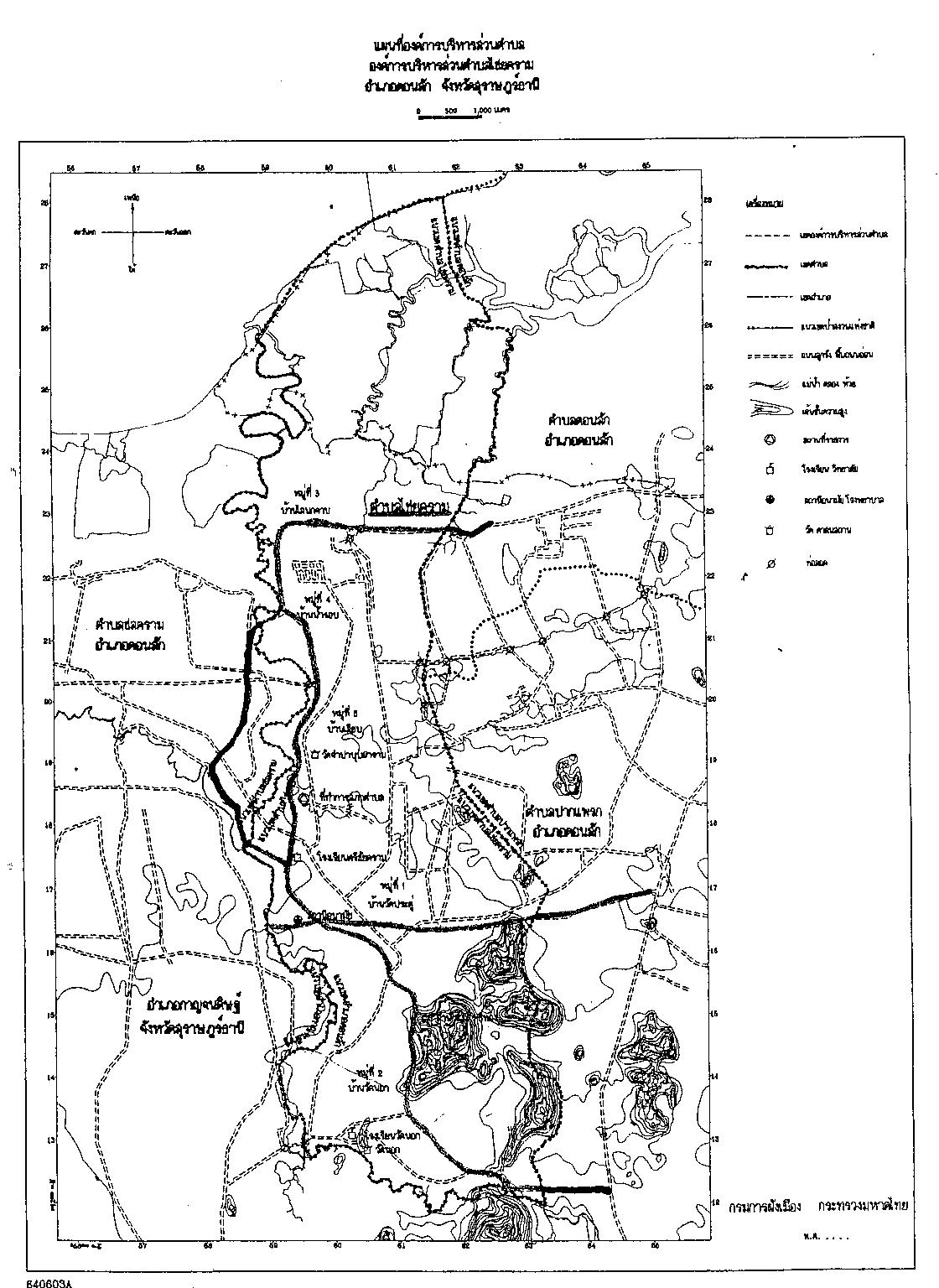 ภาคผนวก ขแบบประเมินคุณภาพแผนพัฒนาสามปีจุดแข็ง(Strengths : S)จุดอ่อน(Weaknesses  : W)1.  องค์การบริหารส่วนตำบลไชยคราม เป็น อบต.ขนาดกลาง จำนวนประชากรและจำนวนพื้นที่ดูแลรับผิดชอบมีไม่มากทำให้สามารถรับทราบสภาพปัญหาและความต้องการของประชาชนได้ดีและใกล้ชิดประชาชน2.   สมาชิกสภา  อบต.  และผู้บริหาร  อบต.  มีความสามัคคีไม่แตกแยกทำให้มีความร่วมมือร่วมใจในการพัฒนาท้องถิ่นให้ก้าวหน้าต่อไป3.  สภาพสังคมเป็นสังคมเกษตรกรรมชนบทประชาชนยังยึดมั่นในศีลธรรมอันดีงามไม่มีปัญหาสังคมเสื่อมทราม   และปัญหาซับซ้อนต่างๆ   เหมือนในสังคมเมือง4.  มีแหล่งน้ำ  ลำคลอง  ที่มีน้ำตลอดทั้งปีไหลผ่าน   สามารถใช้ในการเกษตร  และอุปโภคโดยเฉพาะน้ำมาผลิตเป็นประปาได้ไม่ขาดแคลน5.  เป็นพื้นที่ที่มีพืชผลทางการเกษตรอุดมสมบูรณ์1.   เป็นพื้นที่รับน้ำที่เกิดปัญหาน้ำท่วมซ้ำซากเกือบทุกปี2.   ปัญหางบประมาณและรายได้ของ  อบต.  มีน้อย  ไม่สามารถแก้ไขปัญหาและพัฒนาท้องถิ่นได้อย่างเต็มที่3.   บุคลากรของ อบต. มีการโอนย้ายบ่อย ทำให้การทำงานในบางภารกิจไม่ต่อเนื่อง4.   การใช้สารเคมีในการทำการเกษตรมีค่อนข้างมากทำให้สภาพดินและน้ำเสื่อมสภาพขาดความอุดมสมบูรณ์5. เส้นทางคมนาคมยังไม่ได้มาตรฐาน  และเชื่อมโยงทั่วถึงกัน6.   ทรัพยากรธรรมชาติถูกทำลายขาดการฟื้นฟู7.  ภูมิปัญญาท้องถิ่น ถูกละเลยไม่ให้ความสำคัญขาดการสืบทอดโอกาส (Opportunities : O)อุปสรรค  (Threats : T)1.  พระราชบัญญัติสภาตำบลและองค์การบริหารส่วนตำบล พ.ศ.  2537  รวมแก้ไขเพิ่มเติมถึง (ฉบับที่ 6)  พ.ศ.  2552  ให้อำนาจหน้าที่แก่  อบต.  ในการดำเนินการด้านต่างๆ   ไว้หลากหลาย2.  พระราชบัญญัติกำหนดแผนและขั้นตอนกระจายอำนาจให้แก่องค์กรปกครองส่วนท้องถิ่น  พ.ศ.  2542  กำหนดให้องค์การบริหารส่วนตำบลมีอำนาจหน้าที่ในการจัดระบบบริการสาธารณะเพื่อประโยชน์ของประชาชนในท้องถิ่น  โดยที่หน่วยงานราชการส่วนกลางและส่วนภูมิภาคส่งเสริม  และสนับสนุนการถ่ายโอนภารกิจให้  อบต.3.  นโยบายรัฐบาลที่มุ่งส่งเสริมศักยภาพของชุมชนหมู่บ้าน  ขจัดความยากจนส่งเสริมเศรษฐกิจ4.   กรอบยุทธศาสตร์การพัฒนาจังหวัดการเป็นศูนย์กลางการเกษตรครบวงจร   การเป็นเมืองน่าอยู่ การเป็นจุดเชื่อมโยงเส้นทางคมนาคม1.   สถานการณ์ทางเศรษฐกิจโลกที่ซบเซาผันผวนในปัจจุบันส่งผลต่อการพัฒนาท้องถิ่น2.   แรงงานคนต่างด้าวที่เข้ามาทำงานในท้องถิ่น3.   การแสวงหาผลประโยชน์จากการใช้ทรัพยากรเพื่อหวังผลตอบแทนในระยะสั้น4.   ความผันผวนของราคาสินค้าและผลผลิตทางการเกษตร5.   ราคาน้ำมันที่ผันผวนอยู่ตลอดเวลายุทธศาสตร์การพัฒนาจำนวนโครงการที่บรรจุในแผน
(ปี 2557)จำนวนโครงการที่นำไปดำเนินการตามข้อบัญญัติ(ประจำปีงบประมาณ 2557)จำนวนงบประมาณร้อยละของโครงการ1. ยุทธศาสตร์การพัฒนาด้านโครงสร้างพื้นฐาน17105,382,00018.862. ยุทธศาสตร์การพัฒนาการส่งเสริมคุณภาพชีวิต125220,0009.433. ยุทธศาสตร์การพัฒนาการศึกษา431,934,6005.664. ยุทธศาสตร์การพัฒนาการจัดระเบียบชุมชน/สังคมและการรักษาความสงบเรียบร้อย124786,0007.545. ยุทธศาสตร์การพัฒนาการท่องเที่ยวทรัพยากรธรรมชาติและสิ่งแวดล้อม---0.006. ยุทธศาสตร์การพัฒนาการศาสนา ศิลปะ วัฒนธรรม จารีตประเพณีและภูมิปัญญาท้องถิ่น3150,0001.887. ยุทธศาสตร์การพัฒนาการบริหารจัดการบ้านเมืองที่ดี54234,6007.548. ยุทธศาสตร์การพัฒนาบริการสาธารณะเข้าสู่ประชาคมอาเซียน---0.00รวม53278,607,20050.94ที่โครงการวัตถุประสงค์เป้าหมาย(ผลผลิตของโครงการ)งบประมาณและที่ผ่านมางบประมาณและที่ผ่านมางบประมาณและที่ผ่านมาตัวชี้วัด KPIผลลัพธ์ที่คาดว่าจะได้รับหน่วยงานที่รับผิดชอบที่โครงการวัตถุประสงค์เป้าหมาย(ผลผลิตของโครงการ)2559(บาท)2560(บาท)2561(บาท)ตัวชี้วัด KPIผลลัพธ์ที่คาดว่าจะได้รับหน่วยงานที่รับผิดชอบ1ปรับปรุงถนนสายหน้าโรงเรียนบ้านศรีชัยคราม-บ้านเลียบ-บ้านน้ำรอบ(ม.1 – ม.5 – ม.4)-เพื่อให้ประชาชนตำบลไชยครามและตำบลใกล้เคียง(ชลคราม,ดอนสัก)ได้รับความสะดวกในการคมนาคมสัญจรไปมาและมีเส้นทางในการขนส่งผลผลิตทางการเกษตรที่ได้มาตรฐาน- ปรับปรุงถนนโดยการขยายผิวจราจรแอสฟัลติกคอนกรีตกว้าง 8 เมตร  พร้อมไหล่ทางระยะทาง 4.00 กม.10,000,000--1 สาย1.ประชาชนมีเส้นทางการคมนาคมที่ได้มาตรฐาน สามารถลดต้นทุนในการเดินทาง2. ประชาชนมีเส้นทางในการขนส่งผลผลิตทางการเกษตรได้รวดเร็วส่วนโยธา2ก่อสร้างสะพานคอนกรีตเสริมเหล็กข้ามคลองคราม หมู่ที่ 5 ตำบลไชยคราม อำเภอดอนสัก  จังหวัดสุราษฎร์ธานี  เชื่อมตำบลชลคราม อำเภอดอนสัก  จังหวัดสุราษฎร์ธานี-เพื่อให้ประชาชนได้รับความสะดวกในการคมนาคมสัญจรและมีเส้นทางในการขนส่งผลผลิตทางการเกษตรที่ได้มาตรฐาน- เพื่อเชื่อมต่อเส้นทางระหว่างตำบลไชยคราม –ตำบลชลครามก่อสร้างสะพาน คสล. จำนวน 1 แห่ง ผิวจราจรกว้าง 6 เมตร  มีทางเท้าข้างละ 0.50 เมตร   รับน้ำหนักได้ไม่น้อยกว่า 20 ตัน 4,050,000-- 1  สะพาน1.ประชาชนมีเส้นทางการคมนาคมที่ได้มาตรฐาน สามารถลดต้นทุนในการเดินทาง2. ประชาชนมีเส้นทางในการขนส่งผลผลิตทางการเกษตรได้รวดเร็วส่วนโยธา(ประสานแผน ฯ)ที่โครงการวัตถุประสงค์เป้าหมาย(ผลผลิตของโครงการ)งบประมาณและที่ผ่านมางบประมาณและที่ผ่านมางบประมาณและที่ผ่านมาตัวชี้วัด KPIผลลัพธ์ที่คาดว่าจะได้รับหน่วยงานที่รับผิดชอบที่โครงการวัตถุประสงค์เป้าหมาย(ผลผลิตของโครงการ)2559(บาท)2560(บาท)2561(บาท)ตัวชี้วัด KPIผลลัพธ์ที่คาดว่าจะได้รับหน่วยงานที่รับผิดชอบ3ก่อสร้างต่อเติมสะพานคอนกรีตเสริมเหล็กข้ามคลองบางลาดหมู่ที่ 4 ตำบลไชยคราม  อำเภอดอนสัก  จังหวัดสุราษฎร์ธานีเชื่อม หมู่ที่ 2 ตำบลชลคราม อำเภอดอนสัก  จังหวัดสุราษฎร์ธานี  เชื่อม หมู่ที่ 4 ตำบลดอนสัก จังหวัดสุราษฎร์ธานี-เพื่อให้ประชาชนได้รับความสะดวกในการคมนาคมสัญจรและมีเส้นทางในการขนส่งผลผลิตทางการเกษตรที่ได้มาตรฐาน- เพื่อเชื่อมต่อเส้นทางระหว่างต.ไชยคราม – ต.ชลคราม –ต.ดอนสักก่อสร้างต่อเติมสะพาน คสล. จำนวน 1 แห่ง ผิวจราจรกว้าง 6 เมตร  มีทางเท้าข้างละ0.50 เมตร   รับน้ำหนักได้ไม่น้อยกว่า 20 ตัน -1,500,000- 1  สะพาน1.ประชาชนมีเส้นทางการคมนาคมที่ได้มาตรฐาน สามารถลดต้นทุนในการเดินทาง2. ประชาชนมีเส้นทางในการขนส่งผลผลิตทางการเกษตรได้รวดเร็วส่วนโยธา(ประสานแผน ฯ)4ก่อสร้างสะพานคอนกรีตเสริมเหล็กข้ามบางโพรงน้ำออก(ทดแทนของเดิม)    หมู่ที่ 3 ตำบลไชยคราม  อำเภอดอนสัก จังหวัดสุราษฎร์ธานี  เชื่อม หมู่ที่ 2 ตำบลชลคราม อำเภอดอนสัก  จังหวัดสุราษฎร์ธานี  เชื่อม หมู่ที่ 4 ตำบลดอนสัก อำเภอดอนสักจังหวัดสุราษฎร์ธานี-เพื่อให้ประชาชนได้รับความสะดวกในการคมนาคมสัญจรและมีเส้นทางในการขนส่งผลผลิตทางการเกษตรที่ได้มาตรฐาน- เพื่อเชื่อมต่อเส้นทางระหว่างต.ไชยคราม – ต.ชลคราม –ต.ดอนสักก่อสร้างสะพาน คสล. จำนวน 1 แห่ง ผิวจราจรกว้าง 6 เมตร  มีทางเท้าข้างละ 0.50 เมตร   รับน้ำหนักได้ไม่น้อยกว่า 20 ตัน --3,800,000 1  สะพาน1.ประชาชนมีเส้นทางการคมนาคมที่ได้มาตรฐาน สามารถลดต้นทุนในการเดินทาง2. ประชาชนมีเส้นทางในการขนส่งผลผลิตทางการเกษตรได้รวดเร็วส่วนโยธา(ประสานแผน ฯ)5ก่อสร้างถนน คสล.สายซอยบ่อโพธิ์ใน-ชลประทานบ่อโพธิ์นอก ช่วงที่ 2 หมู่ที่ 1 -เพื่อให้ประชาชนได้รับความสะดวกในการคมนาคมสัญจรและมีเส้นทางในการขนส่งผลผลิตทางการเกษตรที่ได้มาตรฐานก่อสร้างถนน คสล. ผิวจราจรกว้าง 5.0 เมตร หนา 0.15 เมตร ระยะทาง 573  เมตร  พร้อมติดตั้งป้ายโครงการ1,862,250--1 สาย1.ประชาชนมีเส้นทางการคมนาคมที่ได้มาตรฐาน สามารถลดต้นทุนในการเดินทาง2. ประชาชนมีเส้นทางในการขนส่งผลผลิตทางการเกษตรได้รวดเร็วส่วนยธาที่โครงการวัตถุประสงค์เป้าหมาย(ผลผลิตของโครงการ)งบประมาณและที่ผ่านมางบประมาณและที่ผ่านมางบประมาณและที่ผ่านมาตัวชี้วัด KPIผลลัพธ์ที่คาดว่าจะได้รับหน่วยงานที่รับผิดชอบที่โครงการวัตถุประสงค์เป้าหมาย(ผลผลิตของโครงการ)2559(บาท)2560(บาท)2561(บาท)ตัวชี้วัด KPIผลลัพธ์ที่คาดว่าจะได้รับหน่วยงานที่รับผิดชอบ6โครงการซ่อมแซมถนนภายในตำบลไชยคราม -เพื่อให้ประชาชนได้รับความสะดวกในการคมนาคมสัญจรและมีเส้นทางในการขนส่งผลผลิตทางการเกษตรที่ได้มาตรฐานซ่อมแซมถนนภายตำบลไชยครามที่เกิดการชำรุดเสียหายเป็นหลุม  เป็นบ่อ เพื่อให้สามารถใช้งานได้อย่างสะดวกและปลอดภัย-1,000,000-ทุกสายที่ชำรุด1.ประชาชนมีเส้นทางการคมนาคมที่ได้มาตรฐาน สามารถลดต้นทุนในการเดินทาง2. ประชาชนมีเส้นทางในการขนส่งผลผลิตทางการเกษตรได้รวดเร็วส่วนโยธา7ก่อสร้างถนน คสล.ซอยร่วมใจ ม.1-เพื่อให้ประชาชนได้รับความสะดวกในการคมนาคมสัญจรและมีเส้นทางในการขนส่งผลผลิตทางการเกษตรที่ได้มาตรฐานก่อสร้างถนน คสล. ผิวจราจรกว้าง 4.0 เมตร หนา 0.15 เมตร ระยะทาง 1,800  เมตร  พร้อมติดตั้งป้ายโครงการ-4,680,000-1 สาย1.ประชาชนมีเส้นทางการคมนาคมที่ได้มาตรฐาน สามารถลดต้นทุนในการเดินทาง2. ประชาชนมีเส้นทางในการขนส่งผลผลิตทางการเกษตรได้รวดเร็วส่วนโยธา8บุกเบิกถนนสายซอยบ้านน้ำรอบ 2  หมู่ที่ 4(ซอยบ้านนายสมพร)-เพื่อให้ประชาชนได้รับความสะดวกในการคมนาคมสัญจรและมีเส้นทางในการขนส่งผลผลิตทางการเกษตรที่ได้มาตรฐานบุกเบิกถนนระยะทาง 300  เมตร ผิวจราจรกว้าง 4  เมตร --300,0001 สาย1.ประชาชนมีเส้นทางการคมนาคมที่ได้มาตรฐาน สามารถลดต้นทุนในการเดินทาง2. ประชาชนมีเส้นทางในการขนส่งผลผลิตทางการเกษตรได้รวดเร็วส่วนโยธาที่โครงการวัตถุประสงค์เป้าหมาย(ผลผลิตของโครงการ)งบประมาณและที่ผ่านมางบประมาณและที่ผ่านมางบประมาณและที่ผ่านมาตัวชี้วัด KPIผลลัพธ์ที่คาดว่าจะได้รับหน่วยงานที่รับผิดชอบที่โครงการวัตถุประสงค์เป้าหมาย(ผลผลิตของโครงการ)2559(บาท)2560(บาท)2561(บาท)ตัวชี้วัด KPIผลลัพธ์ที่คาดว่าจะได้รับหน่วยงานที่รับผิดชอบ9ก่อสร้างถนน คสล.สายซอยบ้านน้ำรอบ  1  ม.4(ซอยบ้านตาจบ)-เพื่อให้ประชาชนได้รับความสะดวกในการคมนาคมสัญจรและมีเส้นทางในการขนส่งผลผลิตทางการเกษตรที่ได้มาตรฐานก่อสร้างถนน คสล.  ผิวจราจรกว้าง 4 เมตร ระยะทาง 300  เมตรและบุกเบิก พร้อมติดตั้งป้ายโครงการ-780,000-1 สาย1.ประชาชนมีเส้นทางการคมนาคมที่ได้มาตรฐาน สามารถลดต้นทุนในการเดินทาง2. ประชาชนมีเส้นทางในการขนส่งผลผลิตทางการเกษตรได้รวดเร็วส่วนโยธา10ขยายไหล่ทาง พร้อมทำเนินระนาด ซอยโรงเรียนวัดนอก   ม. 2 -เพื่อให้ประชาชนได้รับความสะดวกในการคมนาคมสัญจรและมีเส้นทางในการขนส่งผลผลิตทางการเกษตรที่ได้มาตรฐานขยายไหล่ทาง ถนน พร้อมทำเนินระนาด จำนวน 1  สาย -300,000-1 สาย1.ประชาชนมีเส้นทางการคมนาคมที่ได้มาตรฐาน สามารถลดต้นทุนในการเดินทาง2. ประชาชนมีเส้นทางในการขนส่งผลผลิตทางการเกษตรได้รวดเร็วส่วนโยธา11ก่อสร้างถนนคสล. สายประปา-เขาต้นจันทน์ หมู่ที่ 2-เพื่อให้ประชาชนได้รับความสะดวกในการคมนาคมสัญจรและมีเส้นทางในการขนส่งผลผลิตทางการเกษตรที่ได้มาตรฐานก่อสร้างถนน คสล. จำนวน 1  สาย ผิวจราจรกว้าง 4 เมตร  ระยะทาง 150 เมตรหนา 0.15 เมตร พร้อมติดตั้งป้ายโครงการ--360,0001 สาย1.ประชาชนมีเส้นทางการคมนาคมที่ได้มาตรฐาน สามารถลดต้นทุนในการเดินทาง2. ประชาชนมีเส้นทางในการขนส่งผลผลิตทางการเกษตรได้รวดเร็วส่วนโยธาที่โครงการวัตถุประสงค์เป้าหมาย(ผลผลิตของโครงการ)งบประมาณและที่ผ่านมางบประมาณและที่ผ่านมางบประมาณและที่ผ่านมาตัวชี้วัด KPIผลลัพธ์ที่คาดว่าจะได้รับหน่วยงานที่รับผิดชอบที่โครงการวัตถุประสงค์เป้าหมาย(ผลผลิตของโครงการ)2559(บาท)2560(บาท)2561(บาท)ตัวชี้วัด KPIผลลัพธ์ที่คาดว่าจะได้รับหน่วยงานที่รับผิดชอบ12ก่อสร้างถนน คสล.ซอยในช่อง(ช่วงที่ 2 ) หมู่ที่ 2-เพื่อให้ประชาชนได้รับความสะดวกในการคมนาคมสัญจรและมีเส้นทางในการขนส่งผลผลิตทางการเกษตรที่ได้มาตรฐานก่อสร้างถนน  คสล. ช่วงที่ 2 จำนวน 1  สาย ผิวจราจรกว้าง 4 เมตร  ระยะทาง 500  เมตรพร้อมติดตั้งป้ายโครงการ--1,200,0001 สาย1.ประชาชนมีเส้นทางการคมนาคมที่ได้มาตรฐาน สามารถลดต้นทุนในการเดินทาง2. ประชาชนมีเส้นทางในการขนส่งผลผลิตทางการเกษตรได้รวดเร็วส่วนโยธา13ก่อสร้างถนน คสล.สายหนองเสียด หมู่ที่ 5(สายสวนปาล์มผู้ใหญ่เศษ)-เพื่อให้ประชาชนได้รับความสะดวกในการคมนาคมสัญจรและมีเส้นทางในการขนส่งผลผลิตทางการเกษตรที่ได้มาตรฐานก่อสร้างถนน คสล.จำนวน  1  สาย ผิวจราจรกว้าง 4 เมตร หนา .015 เมตร ไหล่ทางข้างละ 0.50 เมตร ระยะทาง 600 เมตร พร้อมติดตั้งป้ายประชาสัมพันธ์โครงการ--1,440,0001 สาย1.ประชาชนมีเส้นทางการคมนาคมที่ได้มาตรฐาน สามารถลดต้นทุนในการเดินทาง2. ประชาชนมีเส้นทางในการขนส่งผลผลิตทางการเกษตรได้รวดเร็วส่วนโยธา14โครงการก่อสร้างถนน คสล.สายซอยม่วงบาก ม.1-เพื่อให้ประชาชนได้รับความสะดวกในการคมนาคมสัญจรและมีเส้นทางในการขนส่งผลผลิตทางการเกษตรที่ได้มาตรฐานก่อสร้างถนน คสล.จำนวน  1  สาย ผิวจราจรกว้าง 4 เมตร หนา .015 เมตร ไหล่ทางข้างละ 0.50 เมตร ระยะทาง 500 เมตร พร้อมติดตั้งป้ายประชาสัมพันธ์โครงการ-1,300,000-ถนน 1  สาย1.ประชาชนมีเส้นทางการคมนาคมที่ได้มาตรฐาน สามารถลดต้นทุนในการเดินทาง2. ประชาชนมีเส้นทางในการขนส่งผลผลิตทางการเกษตรได้รวดเร็วส่วนโยธา15โครงการติดตั้งป้ายหมู่บ้าน/ป้ายชื่อซอย ภายในตำบลไชยคราม- เพื่อความสวยงามเป็นระเบียบเรียบร้อยติดตั้งป้ายชื่อหมู่บ้านตามบริเวณรอยต่อของหมู่บ้านแต่ละหมู่-50,000-ติดตั้งป้ายชื่อหมู่บ้านครบทุกจุด1.เกิดความสวยงามเป็นระเบียบเรียบร้อยส่วนโยธาที่โครงการวัตถุประสงค์เป้าหมาย(ผลผลิตของโครงการ)งบประมาณและที่ผ่านมางบประมาณและที่ผ่านมางบประมาณและที่ผ่านมาตัวชี้วัด KPIผลลัพธ์ที่คาดว่าจะได้รับหน่วยงานที่รับผิดชอบที่โครงการวัตถุประสงค์เป้าหมาย(ผลผลิตของโครงการ)2559(บาท)2560(บาท)2561(บาท)ตัวชี้วัด KPIผลลัพธ์ที่คาดว่าจะได้รับหน่วยงานที่รับผิดชอบ16ก่อสร้างถนน คสล.ซอยตาพรหม(ช่วงที่ 2 ) หมู่ที่ 2-เพื่อให้ประชาชนได้รับความสะดวกในการคมนาคมสัญจรและมีเส้นทางในการขนส่งผลผลิตทางการเกษตรที่ได้มาตรฐานก่อสร้างถนน  คสล. ช่วงที่ 2 จำนวน 1  สาย ผิวจราจรกว้าง 4 เมตร  ระยะทาง 349  เมตรพร้อมติดตั้งป้ายโครงการ--990,0001 สาย1.ประชาชนมีเส้นทางการคมนาคมที่ได้มาตรฐาน สามารถลดต้นทุนในการเดินทาง2. ประชาชนมีเส้นทางในการขนส่งผลผลิตทางการเกษตรได้รวดเร็วส่วนโยธา17บุกเบิกถนนซอย  ขุมทรัพย์  หมู่ที่ 2-เพื่อให้ประชาชนได้รับความสะดวกในการคมนาคมสัญจรและมีเส้นทางในการขนส่งผลผลิตทางการเกษตรที่ได้มาตรฐานบุกเบิกถนน จำนวน  1  สาย ผิวจราจรกว้าง 4 เมตร ระยะทาง 300  เมตรรายละเอียดอื่นตามตามแบบแปลน อบต.ไชยครามกำหนด พร้อมติดตั้งป้ายประชาสัมพันธ์โครงการ--300,0001 สาย1.ประชาชนมีเส้นทางการคมนาคมที่ได้มาตรฐาน สามารถลดต้นทุนในการเดินทาง2. ประชาชนมีเส้นทางในการขนส่งผลผลิตทางการเกษตรได้รวดเร็วส่วนโยธาที่โครงการวัตถุประสงค์เป้าหมาย(ผลผลิตของโครงการ)งบประมาณและที่ผ่านมางบประมาณและที่ผ่านมางบประมาณและที่ผ่านมาตัวชี้วัด KPIผลลัพธ์ที่คาดว่าจะได้รับหน่วยงานที่รับผิดชอบที่โครงการวัตถุประสงค์เป้าหมาย(ผลผลิตของโครงการ)2559(บาท)2560(บาท)2561(บาท)ตัวชี้วัด KPIผลลัพธ์ที่คาดว่าจะได้รับหน่วยงานที่รับผิดชอบ1โครงการติดตั้งไฟฟ้าสาธารณะครอบคลุมทั้งตำบลไชยคราม-เพื่อให้แสงสว่าง ลดอุบัติเหตุและภัยอันตรายจากโจรผู้ร้ายในยามค่ำคืน-ติดตั้งไฟฟ้าสาธารณะตามจุดเสี่ยง และตามจุดต่าง ๆ ทั้งตำบลไชยคราม 1,000,000--มีไฟฟ้าสาธารณะคืนร้อยละ 90-มีไฟฟ้าสาธารณะให้แสงสว่างในยามค่ำคืนตามจุดล่อแหลมต่าง ๆส่วนโยธา2โครงการขยายเขตประปาตำบลไชยคราม- -เพื่อให้ประชาชนมีน้ำประปาที่สะอาดและได้มาตรฐานใช้ครอบคลุมทั่วถึงและเพียงพอในฤดูแล้งขยายเขตประปาทั้งตำบลไชยคราม500,000--ประชากรมีน้ำประปาใช้ร้อยละ 90-ประชาชนมีน้ำประปาใช้ครอบคลุมทั่วถึงส่วนโยธา3โครงการปรับปรุง/ซ่อมแซมระบบประปาตำบลไชยคราม-เพื่อให้ประชาชนมีน้ำประปาที่สะอาดและได้มาตรฐานใช้ครอบคลุมทั่วถึงและเพียงพอในฤดูแล้ง- ปรับปรุง/ซ่อมแซมระบบประปา ตำบลไชยคราม500,000--ประชากรมีน้ำประปาใช้ร้อยละ 90-ประชาชนมีน้ำประปาใช้ครอบคลุมทั่วถึงส่วนโยธา4โครงการขุดลอกพร้อมก่อสร้างคูระบายน้ำ เรียบถนนหน้าโรงเรียนบ้านศรีชัยคราม-บ้านน้ำรอบ - เพื่อแก้ไขปัญหาระบายน้ำท่วมขังในช่วงฤดูฝน- ขุดลอกพร้อมก่อสร้างคูระบายน้ำ ตามจุดที่มีน้ำท่วมขังทุกจุด50,000--สามารถแก้ไขปัญหาน้ำท่วมขังได้ ร้อยละ 90- สามารถแก้ไขปัญหาการระบายน้ำให้กับผู้ที่ได้รับผลกระทบส่วนโยธา5โครงการก่อสร้างรั้วกั้นแนวเขตหอถังประปาตำบลไชยคราม- เพื่อให้มีบริเวณหอถังประปา มีความเป็นระเบียบเรียบร้อย- ก่อสร้างรั้วกั้นแนวเขตหอถังประปาทุกแห่ง50,000--มีรั้วกั้นแนวเขตหอถังประปา- มีความเป็นระเบียบเรียบร้อยส่วนโยธาที่โครงการวัตถุประสงค์เป้าหมาย(ผลผลิตของโครงการ)งบประมาณและที่ผ่านมางบประมาณและที่ผ่านมางบประมาณและที่ผ่านมาตัวชี้วัด KPIผลลัพธ์ที่คาดว่าจะได้รับหน่วยงานที่รับผิดชอบที่โครงการวัตถุประสงค์เป้าหมาย(ผลผลิตของโครงการ)2559(บาท)2560(บาท)2561(บาท)ตัวชี้วัด KPIผลลัพธ์ที่คาดว่าจะได้รับหน่วยงานที่รับผิดชอบ6โครงการขุดลอกคลองท่าทอง พร้อมก่อสร้างเขื่อนกั้นตลิ่งพังตอนที่ 1 หมู่ที่ 2 บ้านวัดนอกตอนที่ 2 หมู่ที่ 2 บ้านวัดนอกตอนที่ 3 หมู่ที่ 1 บ้านศรีชัยคราม-เพื่อป้องกันการกัดเซาะของน้ำบริเวณตลิ่ง- ขุดลอกคลองท่าทองพร้อมก่อสร้างเขื่อนกันตลิ่งพังจำนวน  3 แห่ง15,000,000--ขุดลอกคลองท่าทองพร้อมก่อสร้างเขื่อนกั้นตลิ่งพัง จำนวน 3 แห่ง- สามารถแก้ไขปัญหาการกัดเซาะของน้ำได้ส่วนโยธา7โครงการเจาะประปาบาดาลพังหาชี ม.5 และย้ายหอถังประปาเก่าหมู่ที่ 4 พร้อมก่อสร้างถังน้ำใส-เพื่อให้ประชาชนมีน้ำประปาที่สะอาดและได้มาตรฐานใช้ครอบคลุมทั่วถึงและเพียงพอในฤดูแล้ง- เจาะประปาบาดาลพังหาชี จำนวน  2  ลูก- ย้ายหอถังประปาเก่าจากหมู่ที่ 4 ไปพังหาชี ม.5พร้อมก่อสร้างถังน้ำใส-500,000-ประชากรมีน้ำประปาใช้ร้อยละ 90-ประชาชนมีน้ำประปาใช้ครอบคลุมทั่วถึงส่วนโยธา8ก่อสร้างระบบประปาบาดาลขนาดใหญ่มาก ม.1,ม.2,ม.5-เพื่อให้ประชาชนมีน้ำประปาที่สะอาดและได้มาตรฐานใช้ครอบคลุมทั่วถึงและเพียงพอในฤดูแล้ง- ก่อสร้างระบบประปาบาดาลขนาดใหญ่มาก  จำนวน  3 แห่ง12,300,000--ระบบประปาขนาดใหญ่ 3 แห่งประชาชนมีน้ำประปาใช้ครอบคลุมทั่วถึงส่วนโยธา9โครงการเปลี่ยนท่อเมนต์ประปาชนิด ท่อ HDPE หมู่ที่ 1,2,5,4-เพื่อให้ประชาชนมีน้ำประปาที่สะอาดและได้มาตรฐานใช้ครอบคลุมทั่วถึงและเพียงพอในฤดูแล้ง- เปลี่ยนท่อเมนต์ประปาชนิด ท่อ HDPE  หมู่ที่ 1,2,5,412,000,000--ขยายท่อเมนต์ประปาชนิด HDPE หมู่ที่ 1,2,5,4ประชาชนมีน้ำประปาใช้ครอบคลุมทั่วถึงส่วนโยธา10โครงการเปลี่ยนประปา PVCขนาด 2 - 4 นิ้วตำบลไชยคราม-เพื่อให้ประชาชนมีน้ำประปาที่สะอาดและได้มาตรฐานใช้ครอบคลุมทั่วถึงและเพียงพอในฤดูแล้ง- เปลี่ยนท่อประปา PVC ขนาด 2 - 4 นิ้ว  ภายในตำบลไชยคราม50,000--ประชาชนมีน้ำใช้เพียงพอประชาชนมีน้ำประปาใช้ครอบคลุมทั่วถึงส่วนโยธาที่โครงการวัตถุประสงค์เป้าหมาย(ผลผลิตของโครงการ)งบประมาณและที่ผ่านมางบประมาณและที่ผ่านมางบประมาณและที่ผ่านมาตัวชี้วัด KPIผลลัพธ์ที่คาดว่าจะได้รับหน่วยงานที่รับผิดชอบที่โครงการวัตถุประสงค์เป้าหมาย(ผลผลิตของโครงการ)2559(บาท)2560(บาท)2561(บาท)ตัวชี้วัด KPIผลลัพธ์ที่คาดว่าจะได้รับหน่วยงานที่รับผิดชอบ1โครงการปรับปรุงสำนักงาน อบต.- เพื่อให้มีสถานที่เพียงพอต่อการปฏิบัติงานและบริการประชาชนและหน่วยงานราชการต่าง ๆ - ต่อเติมอาคารสำนักงาน อบต. ตามรายละเอียดแบบแปลน อบตไชยคราม กำหนด2,000,000--- พนักงานมีสถานที่เพียงพอต่อการปฏิบัติงานร้อยละ 100- พนักงานมีสถานที่เพียงพอต่อการปฏิบัติงานสำนักงานปลัด2โครงการปรับปรุงศาลาเอนกประสงค์หมู่ที่ 1-5 - เพื่อให้ประชาชนได้รับความสะดวกในการประชุมประจำเดือน - ปรับปรุงศาลาเอนกประสงค์ หมู่ที่ 1-5-500,000-- ประชาชนได้รับความสะดวกร้อยละ 80  -  ประชาชนมีสถานที่ประชุมที่เหมาะสมส่วนโยธา3โครงการก่อสร้างอาคารเก็บของ หมู่ที่ 4- เพื่อให้มีอาคารสำหรับเก็บอุปกรณ์ต่างที่จำเป็นต่าง ๆ ของหมู่บ้าน- ก่อสร้างอาคารเก็บของบริเวณ ศาลาลอยกระทง จำนวน  1  หลัง--150,000-ก่อสร้างอาคารเก็บของ 1 หลัง- หมู่ที่ 4 มีสถานที่สำหรับเก็บของส่วนโยธาที่โครงการวัตถุประสงค์เป้าหมาย(ผลผลิตของโครงการ)งบประมาณและที่ผ่านมางบประมาณและที่ผ่านมางบประมาณและที่ผ่านมาตัวชี้วัด KPIผลลัพธ์ที่คาดว่าจะได้รับหน่วยงานที่รับผิดชอบที่โครงการวัตถุประสงค์เป้าหมาย(ผลผลิตของโครงการ)2559(บาท)2560(บาท)2561(บาท)ตัวชี้วัด KPIผลลัพธ์ที่คาดว่าจะได้รับหน่วยงานที่รับผิดชอบ1โครงการสนับสนุน ส่งเสริม อบรมให้ความรู้แก่กลุ่มสตรีตำบลไชยคราม-เพื่อให้ประชาชนมีรายได้ตนเองและครอบครัว- พัฒนาฝีมือแรงงานให้มีคุณภาพ- สนับสนุน /ส่งเสริม/อบรมกลุ่มสตรีตำบลไชยคราม ให้มีคุณภาพ30,00030,00030,000อบรมอย่างน้อย 1ครั้ง/ปี- ประชาชนมีรายได้เพิ่มขึ้นสามารถเลี้ยงตนเองและครอบครัวได้สำนักงานปลัด อบต.2โครงการสนับสนุน ส่งเสริม อบรมให้ความรู้แก่กลุ่มเกษตรกร-เพื่อให้ประชาชนมีรายได้ตนเองและครอบครัว- พัฒนาฝีมือแรงงานให้มีคุณภาพ- สนับสนุน/ ส่งเสริม/อบรมกลุ่มเกษตรตำบลไชยคราม ให้มีคุณภาพ30,00030,00030,000อบรมอย่างน้อย 1ครั้ง/ปี- ประชาชนมีรายได้เพิ่มขึ้นสามารถเลี้ยงตนเองและครอบครัวได้สำนักงานปลัด อบต.3สนับสนุนศูนย์ถ่ายทอดเทคโนโลยีการเกษตรประจำตำบลไชยคราม-สนับสนุนการบริหารจัดการและการดำเนินการของศูนย์ถ่ายทอดฯให้เข้มแข็งสามารถบริการประชาชนอย่างมีประสิทธิภาพ- สนับสนุนกิจกรรมศูนย์ถ่ายทอด ฯ30,00030,00030,000ปีละ 1 ครั้ง- ศูนย์ถ่ายทอดฯ มีการบริหารจัดการที่ดีขึ้นสำนักงานปลัด อบต.4เครื่องผสมปุ๋ย-เพื่อส่งเสริมเกษตรกรใช้ปุ๋ยที่ผลิตเอง  ประหยัดต้นทุนทางการเกษตร-ขอรับการสนับสนุนเครื่องผสมปุ๋ยจาก อบจ.สฎ.150,000--1 เครื่อง-ประชาชนสามาถลดต้นทุนทางการเกษ๖รได้สำนักงานปลัด อบต.อบจ.สฎ..ที่โครงการวัตถุประสงค์เป้าหมาย(ผลผลิตของโครงการ)งบประมาณและที่ผ่านมางบประมาณและที่ผ่านมางบประมาณและที่ผ่านมาตัวชี้วัด KPIผลลัพธ์ที่คาดว่าจะได้รับหน่วยงานที่รับผิดชอบที่โครงการวัตถุประสงค์เป้าหมาย(ผลผลิตของโครงการ)2559(บาท)2560(บาท)2561(บาท)ตัวชี้วัด KPIผลลัพธ์ที่คาดว่าจะได้รับหน่วยงานที่รับผิดชอบ1โครงการป้องกันและควบคุมโรคไข้เลือดออก- เพื่อเฝ้าระวังป้องกันโรคไข้เลือดออก โดยสำรวจและทำลายแหล่งเพาะพันธ์ยุงลาย- เพื่อควบคุมโรคไข้เลือดออก- จัดซื้อทรายอะเบทและน้ำยาเคมี เครื่องพ่นหมอกควัน แจกจ่ายและพ่นหมอกควันให้แก่ประชาชนทุกครัวเรือนครบทั้ง 5 หมู่บ้าน20,00020,00020,000ปีละ 1 ครั้ง-โรคไข้เลือดออกระบาดลดลง-สามารถกำจัดแหล่งเพาะพันธ์ยุงลายได้อบต.ไชยครามรพ.สต.บ้านศรีชัยคราม2โครงการอุดหนุน อสม.ตำบลไชยคราม หมู่ที่ 1 -5- เพื่อพัฒนางานสาธารณสุขหมู่บ้าน ให้มีคุณภาพ- อุดหนุนเงินให้แก่ อสม.หมู่บ้านละ 7,500 บาท  จำนวน  5  หมู่บ้าน37,50037,50037,5005  หมู่บ้าน- งานสาธารณสุขมีคุณภาพอบต.ไชยคราม/รพ.ศต.บ้านศรีชัยคราม3จัดซื้อครุภัณฑ์เกษตร(เครื่องพ่นหมอกควัน)- เพื่อป้องกันโรคไข้เลือดออกและฉีดพ่นยุงลายจัดซื้อเครื่องพ่นหมอกควันจำนวน  2  เครื่อง120,000--จัดซื้อ2 เครื่อง- สามารถป้องกันโรคไข้เลือดออกได้สำนักงานปลัดอบต.4โครงการถามไถ่ใส่ใจสุขภาพผู้สูงอายุ/ผู้พิการ/ผู้ด้อยโอกาส- เพื่อออกเยี่ยมเยียนบ้านผู้สูงอายุ/ผู้พิการ/ผู้ด้อยโอกาส- ดำเนินกิจกรรมตามรายละเอียดโครงการ20,00020,00020,000ปีละครั้งผู้สูงอายุและผู้พิการได้รับการดูแลจากภาครัฐสำนักงานปลัดอบต.ที่โครงการวัตถุประสงค์เป้าหมาย(ผลผลิตของโครงการ)งบประมาณและที่ผ่านมางบประมาณและที่ผ่านมางบประมาณและที่ผ่านมาตัวชี้วัด KPIผลลัพธ์ที่คาดว่าจะได้รับหน่วยงานที่รับผิดชอบที่โครงการวัตถุประสงค์เป้าหมาย(ผลผลิตของโครงการ)2559(บาท)2560(บาท)2561(บาท)ตัวชี้วัด KPIผลลัพธ์ที่คาดว่าจะได้รับหน่วยงานที่รับผิดชอบ5โครงการหน้าบ้านน่ามองป้องกันโรค- เพื่อรณรงค์ สร้างจิตสำนึกให้กับประชาชนในการรักษาความสะอาดบ้านเรือน- จัดโครงการหน้าบ้านน่ามองป้องกันโรค ตามรายละเอียดโครงการ50,000--ปีละครั้ง- ประชาชนมีสุขภาวะที่ดีขึ้นสำนักงานปลัด6โครงการสายใยรัก แห่งครอบครัว - เพื่อส่งเสริมสถาบันครอบครัวให้มีความรัก สามัคคี สร้างความสัมพันธ์อันดีระหว่างสมาชิกในครัวเรือน- จัดโครงการสายใยรัก ตามรายละเอียดโครงการ10,000--ปีละครั้ง-สถาบัน ครอบครัวมีความรักความอบอุ่นสำนักงานปลัด7โครงการสมทบกองทุนสวัสดิการชุมชนตำบลไชยคราม- เพื่อสมทบกองทุนสวัสดิการชุมชนตำบลไชยครามตามระเบียบกฎหมายกำหนด- สมทบงบประมาณให้กับกองทุน ฯ โดยมีสมาชิกจำนวน 100  คน และเพิ่มจำนวนสมาชิกมากขึ้น70,000100,000150,000ปีละครั้ง- ประชาชนได้รับสวัสดิการจากภาครัฐสำนักงานปลัด8โครงการบริจาคโลหิต ช่วยชีวิตเพื่อนมนุษย์- เพื่อสร้างจิตสำนึกให้กับประชาชนเกี่ยวกับการเสียสละเพื่อช่วยชีวิตเพื่อนมนุษย์- จัดโครงการรับบริจาคโลหิตตามรายละเอียดโครงการ10,00010,00010,000ปีละ3ครั้ง- ประชาชนได้มส่วนร่วมในการช่วยชีวิตเพื่อนมนุษย์สำนักงานปลัดที่โครงการวัตถุประสงค์เป้าหมาย(ผลผลิตของโครงการ)งบประมาณและที่ผ่านมางบประมาณและที่ผ่านมางบประมาณและที่ผ่านมาตัวชี้วัด KPIผลลัพธ์ที่คาดว่าจะได้รับหน่วยงานที่รับผิดชอบที่โครงการวัตถุประสงค์เป้าหมาย(ผลผลิตของโครงการ)2559(บาท)2560(บาท)2561(บาท)ตัวชี้วัด KPIผลลัพธ์ที่คาดว่าจะได้รับหน่วยงานที่รับผิดชอบ1โครงการแข่งขันกีฬาตำบลไชยคราม- เพื่อให้ประชาชนใช้เวลาว่างให้เกิดประโยชน์- เพื่อให้ประชาชนมีสุขภาพแข็งแรง- จัดกิจกรรมแข่งขันกีฬาตามรายละเอียดโครงการ300,000300,000300,000ปีละ 1 ครั้ง- ประชาชนมีสุภาพแข็งแรง- สร้างความสามัคคีแก่ชุมชนอบต.ไชยคราม2โครงการจัดกิจกรรมวันเด็กแห่งชาติ- เด็กได้เข้าร่วมกิจกรรม- สร้างความสุขให้แก่เด็ก- จัดกิจกรรมวันเด็กตามรายละเอียดโครงการ150,000150,000150,000ปีละ 1 ครั้ง- เกิดการบูรณาการระหว่างหน่วยงานต่าง ๆอบต.ไชยคราม3โครงการอุดหนุนโรงเรียนบ้านศรีชัยคราม-อุดหนุนตามโครงการส่งเสริมและสนับสนุนกีฬาโรงเรียน-อุดหนุนโรงเรียนตามโครงการ30,00030,00030,000ปีละ 1 ครั้ง- โรงเรียนได้ดำเนินการตามโครงการสำนักงานปลัด อบต4โครงการอุดหนุนโรงเรียนวัดนอก-อุดหนุนตามโครงการส่งเสริมและสนับสนุนกีฬาโรงเรียน-อุดหนุนโรงเรียนตามโครงการ30,00030,00030,000ปีละ 1 ครั้ง- โรงเรียนได้ดำเนินการตามโครงการสำนักงานปลัดอบต5โครงการอุดหนุนที่ทำการอำเภอดอนสัก-อุดหนุนตามโครงการแข่งขันกีฬา กรีฑา นักเรียนประชาชนระดับจังหวัดของอำเภอดอนสัก-อุดหนุนที่ทำการอำเภอดอนสักตามโครงการ30,00030,00030,000ปีละ 1 ครั้ง- อำเภอดอนสักได้ดำเนินการตามโครงการสำนักงานปลัด อบต6ก่อสร้างลานกีฬาตำบลพร้อมจัดซื้ออุปกรณ์กีฬากลางแจ้ง- เพื่อให้มีสถานที่ออกกำลังกายประจำตำบล- ประชาชนใช้เวลาว่างให้เกิดประโยชน์ก่อสร้างลานกีฬาตำบลพร้อมจัดซื้ออุปกรณ์กีฬากลางแจ้ง-1,000,000-มีลานกีฬาพร้อมอุปกรณ์กีฬา- ประชาชนมีสถานที่และอุปกรณ์ออกกำลังกายสำนักงานปลัด อบตที่โครงการวัตถุประสงค์เป้าหมาย(ผลผลิตของโครงการ)งบประมาณและที่ผ่านมางบประมาณและที่ผ่านมางบประมาณและที่ผ่านมาตัวชี้วัด KPIผลลัพธ์ที่คาดว่าจะได้รับหน่วยงานที่รับผิดชอบที่โครงการวัตถุประสงค์เป้าหมาย(ผลผลิตของโครงการ)2559(บาท)2560(บาท)2561(บาท)ตัวชี้วัด KPIผลลัพธ์ที่คาดว่าจะได้รับหน่วยงานที่รับผิดชอบ1โครงการปรับปรุงอาคาร ศพด. ตำบลไชยคราม-เพื่อให้เด็กปฐมวัยมีสถานที่เรียนเหมาะสม- เพื่อให้การจัดการศึกษามีคุณภาพได้มาตรฐานการศึกษา- ปรับปรุงศูนย์พัฒนาเด็กเล็กจำนวน  1  แห่ง รายละเอียดอื่น ๆ ตามโครงการ500,000--1 แห่ง-เด็กปฐมวัยมีสถานที่เรียนเหมาะสม- สามารถจัดการศึกษาให้มีคุณภาพได้มาตรฐานการศึกษาอบต.ไชยครามศพด.ไชยคราม2จัดซื้อครุภัณฑ์ การศึกษา-เพื่อให้ ศพด. มีครุภัณฑ์ใช้อย่างเพียงพอ- จัดซื้อครุภัณฑ์การศึกษา  ที่จำเป็นต่างๆ 50,000--มีครุภัณฑ์ใช้เพียงพอ- ครูสามารถจัดการศึกษาได้ตามหลักสูตรอบต.ไชยครามศพด.ไชยคราม3โครงการอุดหนุนอาหารเสริม(นม)และอาหารกลางวันแก่เด็กนักเรียนในพื้นที่ อบต.ไชยคราม- เพื่อให้เด็กได้รับสารอาหารที่เพียงพอ มีโภชนาการที่ดีขึ้น-อุดหนุนอาหารเสริม(นม)และอาหารกลางวันแก่โรงเรียนวัดนอก โรงเรียนบ้านศรีชัยคราม และศพด.ต.ไชยคราม1,300,0001,300,0001,300,000นักเรียนทุกคน- เด็กมีโภชนาการที่ดีขึ้น- เด็กมีสุขภาพสมบูรณ์แข็งแรงอบต.ไชยครามศพด.ไชยครามร.ร.วัดนอกร.ร.บ้านศรีชัยคราม4โครงการจัดซื้อเครื่องเล่นกลางแจ้ง- เพื่อให้เด็กมีพัฒนาการสมวัย-จัดซื้อเครื่องเล่นกลางแจ้งจำนวน  1  ชุด200,000--เครื่องเล่นกลางแจ้ง 1 ชุด- เด็กมีพัฒนาการสมวัยสำนักงานปลัด อบต.ที่โครงการวัตถุประสงค์เป้าหมาย(ผลผลิตของโครงการ)งบประมาณและที่ผ่านมางบประมาณและที่ผ่านมางบประมาณและที่ผ่านมาตัวชี้วัด KPIผลลัพธ์ที่คาดว่าจะได้รับหน่วยงานที่รับผิดชอบที่โครงการวัตถุประสงค์เป้าหมาย(ผลผลิตของโครงการ)2559(บาท)2560(บาท)2561(บาท)ตัวชี้วัด KPIผลลัพธ์ที่คาดว่าจะได้รับหน่วยงานที่รับผิดชอบ5โครงการก่อสร้างรั้ว ป้ายชื่อ ศพด. ตำบลไชยคราม- เพื่อความเรียบร้อยและสร้างความปลอดภัยให้เด็ก- ก่อสร้างรั้วกำแพง ประตูรั้ว และป้ายชื่อ ศพด.ตำบลไชยคราม1,080,000--กำแพง/ประตูป้ายชื่อ ศพด.1 แห่ง- เด็กได้รับความปลอดภัยส่วนโยธา6จัดซื้อครุภัณฑ์สำนักงาน-เพื่อให้ ศพด. มีครุภัณฑ์ใช้อย่างเพียงพอ- จัดซื้อครุภัณฑ์สำนักงาน  ที่จำเป็นต่างๆ  เช่นตู้ล๊อกเกอร์ ฯลฯ50,000--จัดซื้อครุภัณฑ์สำนักงาน- ศพด.มีครุภัณฑ์สำนักงานใช้อย่างเพียงพอสำนักงานปลัด อบต.7ก่อสร้างสนามเด็กเล่นศพด.ตำบลไชยคราม- เพื่อให้เด็กมีสนามเด็กเล่นและมีพัฒนาการสมวัย-ก่อสร้างสนามเด็กเล่นจำนวน 1 แห่ง100,000--สนามเด็กเล่น1 แห่ง- เด็กมีพัฒนาการสมวัยสำนักงานปลัด อบต.8โครงการส่งเสริมสุขภาพและพัฒนาการเด็ก- เพื่อให้เด็กมีสุขภาพที่ดีและมีพัฒนาการสมวัย-ดำเนินกิจกรรมตามรายละเอียดโครงการ25,000--เด็กมีสุขภาพและพัฒนาการดี ร้อยละ 90- เด็กมีสุขภาพดี- เด็กมีพัฒนาการสมวัยสำนักงานปลัด อบต.ที่โครงการวัตถุประสงค์เป้าหมาย(ผลผลิตของโครงการ)งบประมาณและที่ผ่านมางบประมาณและที่ผ่านมางบประมาณและที่ผ่านมาตัวชี้วัด KPIผลลัพธ์ที่คาดว่าจะได้รับหน่วยงานที่รับผิดชอบที่โครงการวัตถุประสงค์เป้าหมาย(ผลผลิตของโครงการ)2559(บาท)2560(บาท)2561(บาท)ตัวชี้วัด KPIผลลัพธ์ที่คาดว่าจะได้รับหน่วยงานที่รับผิดชอบ1โครงการอบรมให้ความรู้ในการป้องกันและแก้ไขปัญหายาเสพติด แก่เด็กและเยาวชน-เพื่อให้ความรู้แก่เด็กและเยาวชนในเรื่องการป้องกันและแก้ไขยาเสพติด  - ดำเนินโครงการอบรมให้ความรู้ในการป้องกันและแก้ไขปัญหายาเสพติด แก่เด็กและเยาวชน ตามรายละเอียดโครงการ20,000--อย่างน้อยปีละ 1 ครั้ง-เด็กและเยาวชนมีความรู้ในเรื่องการป้องกันและแก้ไขปัญหายาเสพติด อบต.ไชยคราม/ศพส.อ.ดอนสัก2โครงการป้องกันและแก้ไขปัญหายาเสพติด โรงเรียนบ้านศรีชัยคราม- เพื่อป้องกันปัญหายาเสพติดในโรงเรียน- โรงเรียนบ้านศรีชัยคราม5,0005,0005,000ปีละ 1 ครั้ง-เด็กและเยาวชนมีความรู้ในเรื่องการป้องกันและแก้ไขปัญหายาเสพติดสำนักงานปลัด อบต.3โครงการป้องกันและแก้ไขปัญหายาเสพติดโรงเรียนวัดนอก- เพื่อป้องกันปัญหายาเสพติดในโรงเรียน- โรงเรียนวัดนอก5,0005,0005,000ปีละ 1 ครั้ง-เด็กและเยาวชนมีความรู้ในเรื่องการป้องกันและแก้ไขปัญหายาเสพติดสำนักงานปลัด อบต.ที่โครงการวัตถุประสงค์เป้าหมาย(ผลผลิตของโครงการ)งบประมาณและที่ผ่านมางบประมาณและที่ผ่านมางบประมาณและที่ผ่านมาตัวชี้วัด KPIผลลัพธ์ที่คาดว่าจะได้รับหน่วยงานที่รับผิดชอบที่โครงการวัตถุประสงค์เป้าหมาย(ผลผลิตของโครงการ)2559(บาท)2560(บาท)2561(บาท)ตัวชี้วัด KPIผลลัพธ์ที่คาดว่าจะได้รับหน่วยงานที่รับผิดชอบ1โครงการจัดทำเวทีประชาคมเพื่อจัดทำแผนชุมชนและแผนพัฒนาตำบลไชยคราม- เพื่อให้ประชาชนมีส่วนร่วมในการจัดทำแผนชุมชน และแผนพัฒนาตำบลสามปี- รับชำระภาษีนอกสถานที่- จัดประชุมประชาคมทุกหมู่บ้านปีละ  1  ครั้ง- รับชำระภาษีบำรุงท้องที่ทุกหมู่บ้านปี ละ  1  ครั้งฯลฯ2,0002,0002,000ปีละ 1 ครั้ง- ประชาชนมีส่วนร่วมในการจัดทำแผนพัฒนาท้องถิ่น- ประชาชนได้รับบริการชำระภาษีนอกสถานที่สนง.ปลัด อบต./กองคลัง2โครงการปรับปรุงหอกระจายข่าวหมู่ที่ 1 - 5- เพื่อให้การประชาสัมพันธ์มีความสะดวก รวดเร็ว- ซ่อมแซม/ปรับปรุง หอกระจายข่าว  จำนวน  5  หมู่บ้าน--200,0005  หมู่บ้าน- สามารถประชาสัมพันธ์ข่าวสารได้อย่างรวดเร็วอบต.ไชยคราม3โครงการพัฒนาศักยภาพบุคลากรและแกนนำตำบลไชยคราม- เพื่อเพิ่มศักยภาพบุคลากรและแกนนำ- ดำเนินกิจกรรมตามรายละเอียดโครงการ200,000200,000200,000ปีละ 1 ครั้ง- บุคลากรมีความรู้ความสามารถเพิ่มขึ้นอบต.ไชยครามที่โครงการวัตถุประสงค์เป้าหมาย(ผลผลิตของโครงการ)งบประมาณและที่ผ่านมางบประมาณและที่ผ่านมางบประมาณและที่ผ่านมาตัวชี้วัด KPIผลลัพธ์ที่คาดว่าจะได้รับหน่วยงานที่รับผิดชอบที่โครงการวัตถุประสงค์เป้าหมาย(ผลผลิตของโครงการ)2559(บาท)2560(บาท)2561(บาท)ตัวชี้วัด KPIผลลัพธ์ที่คาดว่าจะได้รับหน่วยงานที่รับผิดชอบ1โครงการอบรมให้ความรู้แก่ประชาชนและสมาชิก อปพร.ในการป้องกันและบรรเทาสาธารณภัยตำบลไชยคราม- เพื่อให้ อปพร..มีความรู้เกี่ยวกับการป้องกันและบรรเทาสาธารณภัย- เพื่อให้ประชาชนสามารถปฏิบัติตนป้องกันภัยที่อาจเกิดขึ้นได้ในเบื้องต้น- จัดอบรมให้ความรู้เกี่ยวกับการป้องกันและบรรเทาสาธารณภัยให้แก่ประชาชนและ อาสาสมัคร อปพร.ปีละ 1 ครั้ง30,000--ปีละ 1 ครั้ง- อปพร..มีความรู้เกี่ยวกับการป้องกันและบรรเทาสาธารณภัย- ประชาชนสามารถปฏิบัติตนป้องกันภัยที่อาจเกิดขึ้นได้ในเบื้องตนสำนักงานปลัด อบต.2โครงการติดตั้งกล้องวงจรปิด CCTV ภายในตำบล- เพื่อป้องกันและแก้ไขปัญหาที่อาจเกิดขึ้นในตำบลไชยคราม- ติดตั้งกล้องวงจรปิด CCTV  ตามจุดเสี่ยงต่าง ๆ 500,000--ติดตั้งกล้องวงจรปิดตามจุดเสี่ยง- ชุมชนมีความปลอดภัยสำนักงานปลัด อบต.3โครงการฝึกอบรม/ทบทวนอัตรากำลัง อปพร.-เพื่อเตรียมความพร้อมในการป้องกันบรรเทาสาธารณภัย - จัดกิจกรรมทบทวนอัตรากำลัง อปพร.-จัดซื้อชุด อปพร.100,000--ปีละ 1 ครั้ง-มีความพร้อมในการป้องกันบรรเทาสาธารณภัยสำนักงานปลัด อบต.4จัดซื้อถังดับเพลิง-เพื่อป้องกันอัคคีภัยในสถานที่ราชการ- สำนักงาน อบต.- ศพด.อบต.ไชยคราม-จัดซื้อถังดับเพลิงให้เพียงพอกับความต้องการใช้50,000--จัดซื้อถังดับเพลิง- สามารถป้องกันอัคคีภัยได้สำนักงานปลัดอบต.5โครงการอบรมการใช้ถังดับเพลิง/ป้องกันอัคคีภัย- เพื่อให้ความรู้แก่พนักงานส่วนตำบลและบุคคลทั่วไปในการใช้ถังดับเพลิงและการป้องกันอัคคีภัย- จัดอบรมตามรายละเอียดโครงการ 20,000--ปีละครั้ง- มีความพร้อมในการป้องกันอัคคีภัยสำนักงานปลัดอบต.ที่โครงการวัตถุประสงค์เป้าหมาย(ผลผลิตของโครงการ)งบประมาณและที่ผ่านมางบประมาณและที่ผ่านมางบประมาณและที่ผ่านมาตัวชี้วัด KPIผลลัพธ์ที่คาดว่าจะได้รับหน่วยงานที่รับผิดชอบที่โครงการวัตถุประสงค์เป้าหมาย(ผลผลิตของโครงการ)2559(บาท)2560(บาท)2561(บาท)ตัวชี้วัด KPIผลลัพธ์ที่คาดว่าจะได้รับหน่วยงานที่รับผิดชอบ1โครงการสนับสนุนการท่องเที่ยวเชิงอนุรักษ์หาดทรายแก้ว หมู่ที่ 3- เพื่อพัฒนาหาดทรายแก้วเป็นแหล่งท่องเที่ยวเชิงอนุรักษ์- ปรับภูมิทัศน์และประชาสัมพันธ์  ส่งเสริมเสริมหาดทรายแก้วเป็นแหล่งท่องเที่ยวแห่งใหม่ของตำบลไชยคราม100,000--ประชาสัมพันธ์หาดทรายแก้ว- หาดทรายแก้วเป็นแหล่งท่องเที่ยวเชิงอนุรักษ์แห่งใหม่อบต.ไชยครามที่โครงการวัตถุประสงค์เป้าหมาย(ผลผลิตของโครงการ)งบประมาณและที่ผ่านมางบประมาณและที่ผ่านมางบประมาณและที่ผ่านมาตัวชี้วัด KPIผลลัพธ์ที่คาดว่าจะได้รับหน่วยงานที่รับผิดชอบที่โครงการวัตถุประสงค์เป้าหมาย(ผลผลิตของโครงการ)2559(บาท)2560(บาท)2561(บาท)ตัวชี้วัด KPIผลลัพธ์ที่คาดว่าจะได้รับหน่วยงานที่รับผิดชอบ1โครงการคืนต้นไม้ให้ป่า-เพื่ออนุรักษ์ และฟื้นฟู ป่าตามธรรมชาติและป่าชายเลนให้มีความอุดมสมบูรณ์ยิ่งขึ้น-ปลูกป่า ตามธรรมชาติและป่าชายเลน10,00010,00010,000ปีละ 1 ครั้งป่าตามธรรมชาติและป่าชายเลนมีความอุดมสมบูรณ์สำนักงานปลัด อบต.2โครงการจัดทำป้ายประชาสัมพันธ์ประโยชน์ของป่าชายเลน  ม.3- เพื่อประชาสัมพันธ์ประโยชน์ของป่าชายเลน- สร้างจิตสำนึกในการอนุรักษ์ป่าชายเลน- จัดจ้างทำป้ายประชาสัมพันธ์  รายละเอียดต่าง ๆ ตาม อบต.ไชยครามกำหนด30,000--มีป้ายประชาสัมพันธ์- ป่าชายเลนได้รับการอนุรักษ์สำนักงานปลัด อบต.ที่โครงการวัตถุประสงค์เป้าหมาย(ผลผลิตของโครงการ)งบประมาณและที่ผ่านมางบประมาณและที่ผ่านมางบประมาณและที่ผ่านมาตัวชี้วัด KPIผลลัพธ์ที่คาดว่าจะได้รับหน่วยงานที่รับผิดชอบที่โครงการวัตถุประสงค์เป้าหมาย(ผลผลิตของโครงการ)2559(บาท)2560(บาท)2561(บาท)ตัวชี้วัด KPIผลลัพธ์ที่คาดว่าจะได้รับหน่วยงานที่รับผิดชอบ1โครงการส่งเสริมกิจกรรมวันสำคัญทางศาสนา- เพื่อทำนุ  บำรุง พระพุทธศาสนาให้คงอยู่สืบไป- เข้าร่วมกิจกรรมวันสำคัญทางศาสนาพุทธ 3,0003,0003,000อย่างน้อยปีละ 3 ครั้ง- ศาสนาพุทธได้รับการสืบทอดประเพณีอันดีงามสำนักงานปลัดอบต.2โครงการอบรมพิธีกรสงฆ์- เพื่ออบรมให้ให้ความรู้แก่ประชาชนเกี่ยวกับการดำเนินการทางพิธีการทางศาสนา- จัดอบรมตามรายละเอียดโครงการ10,000--อบรมปีละ 1 ครั้ง- มีผู้สืบทอดวัฒนธรรมท้องถิ่นสำนักงานปลัดอบต.ที่โครงการวัตถุประสงค์เป้าหมาย(ผลผลิตของโครงการ)งบประมาณและที่ผ่านมางบประมาณและที่ผ่านมางบประมาณและที่ผ่านมาตัวชี้วัด KPIผลลัพธ์ที่คาดว่าจะได้รับหน่วยงานที่รับผิดชอบที่โครงการวัตถุประสงค์เป้าหมาย(ผลผลิตของโครงการ)2559(บาท)2560(บาท)2561(บาท)ตัวชี้วัด KPIผลลัพธ์ที่คาดว่าจะได้รับหน่วยงานที่รับผิดชอบ1โครงการส่งเสริมอนุรักษ์  ศิลปวัฒนธรรม  จารีตประเพณีท้องถิ่น ปราชญ์ชาวบ้านและภูมิปัญญาท้องถิ่น- เพื่อเป็นการส่งเสริม  อนุรักษ์ ประเพณีวัฒนธรรมท้องถิ่นให้ได้รับการสืบทอดและคงอยู่สืบไป- จัดกิจกรรมตามประเพณีเช่น สงกรานต์ ลอยกระทงฯลฯรายละเอียดตามโครงการ200,000200,000200,000ส่งเสริมกิจกรรมตามประเพณี- ประเพณีวัฒนธรรมอันดีงามของท้องถิ่นได้รับการอนุรักษ์ฟื้นฟูให้คงอยู่สืบไปอบต.ไชยครามที่โครงการวัตถุประสงค์เป้าหมาย(ผลผลิตของโครงการ)งบประมาณและที่ผ่านมางบประมาณและที่ผ่านมางบประมาณและที่ผ่านมาตัวชี้วัด KPIผลลัพธ์ที่คาดว่าจะได้รับหน่วยงานที่รับผิดชอบที่โครงการวัตถุประสงค์เป้าหมาย(ผลผลิตของโครงการ)2559(บาท)2560(บาท)2561(บาท)ตัวชี้วัด KPIผลลัพธ์ที่คาดว่าจะได้รับหน่วยงานที่รับผิดชอบ1โครงการอุดหนุนศูนย์รวมข้อมูลข่าวสารการซื้อหรือการจ้างขององค์กรปกครองส่วนท้องถิ่นระดับอำเภอ-เพื่อให้การดำเนินงานของศูนย์รวมข้อมูลข่าวสารการซื้อหรือการจ้างเป็นไปด้วยความเรียบร้อย-อุดหนุนงบประมาณในการดำเนินงานของศูนย์ ฯ อำเภอดอนสัก40,00040,000-ปีละ 1 ครั้ง- ศูนย์รวมข้อมูลข่าวสารได้ดำเนินการตามวัตถุประสงค์อบต.ไชยคราม2โครงการติดตั้งระบบตู้สาขาภายในสำนักงาน อบต.ไชยคราม- เพื่อให้การปฏิบัติงานภายในสำนักงาน อบต. มีความสะดวก  รวดเร็ว  สามารถบริการประชาชนได้เต็มศักยภาพ-ติดตั้งระบบตู้สาขาภายในสำนักงาน อบต. ครบทั้ง 3 ส่วน100,000--สำนักงาน อบต.มีระบบตู้สาขาใช้งาน- พนักงานส่วนตำบลสามารถปฏิบัติงานได้อย่างสะดวก  รวดเร็วและสามารถบริการประชาชนได้อย่างเต็มศักยภาพ สำนักงานปลัดกองคลังส่วนโยธา 3จัดซื้อครุภัณฑ์สำนักงาน- เพื่อใช้ในกิจกรรมที่จำเป็นของราชการจัดซื้อ-โต๊ะทำงาน-เก้าอี้ทำงาน-ตู้เก็บเอกสาร 15 ลิ้นชัก-เครื่องปรับอากาศ-โต๊ะเอนกประสงค์ฯลฯ120,000--มีครุภัณฑ์สำนักงานใช้เพียงพอ ร้อยละ 100- - มีโต๊ะทำงานและเก้าอี้เพียงพอกับจำนวน พนักงานสำนักงานปลัดกองคลังส่วนโยธา4จัดซื้อครุภัณฑ์ไฟฟ้าและวิทยุ- เพื่อให้มีครุภัณฑ์ไฟฟ้าและวิทยุใช้ในห้องประชุมอย่างเพียงพอ- จัดซื้อ ไมโครโฟน ตั้งโต๊ะจำนวน  10 ตัว50,000--ไมโครโฟนตั้งโต๊ะจำนวน  10 ตัว- ห้องประชุมสภาฯ มีไมโครโฟนใช้อย่างเพียงพอสำนักงานปลัด อบต.ที่โครงการวัตถุประสงค์เป้าหมาย(ผลผลิตของโครงการ)งบประมาณและที่ผ่านมางบประมาณและที่ผ่านมางบประมาณและที่ผ่านมาตัวชี้วัด KPIผลลัพธ์ที่คาดว่าจะได้รับหน่วยงานที่รับผิดชอบที่โครงการวัตถุประสงค์เป้าหมาย(ผลผลิตของโครงการ)2559(บาท)2560(บาท)2561(บาท)ตัวชี้วัด KPIผลลัพธ์ที่คาดว่าจะได้รับหน่วยงานที่รับผิดชอบ5จัดซื้อครุภัณฑ์ก่อสร้าง- เพื่อใช้ในกิจกรรมที่จำเป็นของราชการ-จัดซื้อ1.เครื่องตบดินฯลฯ25,000--บุคลากรมีครุภัณฑ์ใช้เพียงพอร้อยละ 100-มีอุปกรณ์สำนักงานใช้อย่างเพียงพอส่วนโยธา6จัดซื้อครุภัณฑ์สำรวจ- เพื่อใช้ในกิจกรรมที่จำเป็นของราชการจัดซื้อ1.ล้อวัดระยะ2.เทปวัดระยะ3.กล้องวัดระดับพร้อมขา4.ไม้สต๊าฟฯลฯ100,000--บุคลากรมีครุภัณฑ์ใช้เพียงพอร้อยละ 100-มีอุปกรณ์สำนักงานใช้อย่างเพียงพอส่วนโยธา7จัดซื้อครุภัณฑ์คอมพิวเตอร์- เพื่อใช้ในกิจกรรมที่จำเป็นของราชการจัดซื้อ1.คอมพิวเตอร์แบบพกพา2.คอมพิวเตอร์แบบตั้งโต๊ะ3.เครื่องปริ้นเตอร์ฯลฯ200,000--มีครุภัณฑ์คอมพิวเตอร์ใช้เพียงพอ ร้อยละ 100-มีอุปกรณ์สำนักงานใช้อย่างเพียงพอสน.ปลัดกองคลังส่วนโยธา8จัดซื้อครุภัณฑ์โฆษณาและเผยแพร่- เพื่อใช้ในกิจกรรมที่จำเป็นของราชการจัดซื้อ กล้องถ่ายภาพนิ่งระบบดิจิตอลจำนวน  2  เครื่อง20,000--จัดซื้อกล้องถ่ายภาพนิ่งระบบดิจิตอล 2  ตัว-มีอุปกรณ์สำนักงานใช้อย่างเพียงพอสำนักงานปลัดกองคลัง9จัดซื้อครุภัณฑ์ยานพาหนะและขนส่ง- เพื่อใช้ในกิจกรรมที่จำเป็นของราชการจัดซื้อ-รถบรรทุก(ดีเซล) 1 คันฯลฯ523,000--จัดซื้อรถบรรทุก(ดีเซล)-มีอุปกรณ์สำนักงานใช้อย่างเพียงพอส่วนโยธาที่โครงการวัตถุประสงค์เป้าหมาย(ผลผลิตของโครงการ)งบประมาณและที่ผ่านมางบประมาณและที่ผ่านมางบประมาณและที่ผ่านมาตัวชี้วัด KPIผลลัพธ์ที่คาดว่าจะได้รับหน่วยงานที่รับผิดชอบที่โครงการวัตถุประสงค์เป้าหมาย(ผลผลิตของโครงการ)2559(บาท)2560(บาท)2561(บาท)ตัวชี้วัด KPIผลลัพธ์ที่คาดว่าจะได้รับหน่วยงานที่รับผิดชอบ10จัดซื้อครุภัณฑ์งานบ้านงานครัว- เพื่อใช้ในกิจกรรมที่จำเป็นของราชการ-จัดซื้อเครื่องตัดหญ้าแบบข้อแข็งฯลฯ10,000---จัดซื้อเครื่องตัดหญ้า -มีอุปกรณ์สำนักงานใช้อย่างเพียงพอส่วนโยธาสำนักงานปลัดอบต.11จัดซื้อครุภัณฑ์อื่น- เพื่อใช้ในกิจกรรมที่จำเป็นของราชการ-จัดซื้อ1.แผ่นพื้นไม้2.เครื่องเชื่อมเหล็กไฟฟ้า3.เครื่องตัดเหล็ก4.โพเดียมไม้ฯลฯ100,000--จัดซื้อได้ทุกรายการ-มีครุภัณฑ์ใช้อย่างเพียงพอส่วนโยธาสำนักงานปลัด อบตกองคลัง12จัดซื้อครุภัณฑ์เกษตร-เพื่อใช้ในกิจกรรมที่จำเป็นของราชการ-จัดซื้อ1. เครื่องสูบน้ำบาดาล2. เครื่องสูบน้ำหอยโข่งฯลฯ50,000--จัดซื้อได้ทุกรายการ-มีครุภัณฑ์ใช้อย่างเพียงพอส่วนโยธาสำนักงานปลัด อบต.13โครงการพัฒนาการจัดเก็บรายได้ อบต.ไชยคราม- เพื่อประชาสัมพันธ์การเสียภาษี-จัดทำป้ายประชาสัมพันธ์ภาษี20,000--ปีละ ครั้ง-มีอุปกรณ์สำนักงานใช้อย่างเพียงพอกองคลัง14โครงการจัดทำแผนที่ภาษี-จัดทำโครงการพัฒนาระบบข้อมูลแผนที่ภาษีและทะเบียนทรัพย์สิน สำรวจข้อมูลภาคสนาม- จัดทำโครงการตามรายละเอียดโครงการ-200,000-มีข้อมูลแผนที่ภาษี-มีอุปกรณ์สำนักงานใช้อย่างเพียงพอกองคลังที่โครงการวัตถุประสงค์เป้าหมาย(ผลผลิตของโครงการ)งบประมาณและที่ผ่านมางบประมาณและที่ผ่านมางบประมาณและที่ผ่านมาตัวชี้วัด KPIผลลัพธ์ที่คาดว่าจะได้รับหน่วยงานที่รับผิดชอบที่โครงการวัตถุประสงค์เป้าหมาย(ผลผลิตของโครงการ)2559(บาท)2560(บาท)2561(บาท)ตัวชี้วัด KPIผลลัพธ์ที่คาดว่าจะได้รับหน่วยงานที่รับผิดชอบ1โครงการเสริมสร้างคุณธรรมและจริยธรรมแก่พนักงานส่วนตำบล- เพื่อเสริมสร้างคุณธรรมและจริยธรรมในการปฏิบัติงาน-จัดกิจกรรม ตามรายละเอียดโครงการ200,000200,000200,000ปีละ 1 ครั้ง- พนักงานส่วนตำบลได้รับการเสริมสร้างคุณธรรมและจริยธรรมอบต.ไชยคราม2โครงการส่งเสริมและพัฒนาเด็กและเยาวชน- เพื่อพัฒนาเด็กและเยาวชนให้เติบโตเป็นผู้ใหญ่อย่างมีคุณธรรมและจริยธรรม- จัดกิจกรรมต่าง ๆ ที่เป็นการพัฒนาส่งเสริมเด็กและเยาวชน  ตามรายละเอียดของกิจกรรม/โครงการ20,00020,00020,000ปีละ 1 ครั้ง- เด็กได้รับการเสริมสร้างคุณธรรมและจริยธรรมสำนักงานปลัด อบต.ที่โครงการวัตถุประสงค์เป้าหมาย(ผลผลิตของโครงการ)งบประมาณและที่ผ่านมางบประมาณและที่ผ่านมางบประมาณและที่ผ่านมาตัวชี้วัด KPIผลลัพธ์ที่คาดว่าจะได้รับหน่วยงานที่รับผิดชอบที่โครงการวัตถุประสงค์เป้าหมาย(ผลผลิตของโครงการ)2559(บาท)2560(บาท)2561(บาท)ตัวชี้วัด KPIผลลัพธ์ที่คาดว่าจะได้รับหน่วยงานที่รับผิดชอบ1โครงการส่งเสริมการเรียนการสอนภาษาอังกฤษเพื่อเตรียมความพร้อมสู่ประชาคมอาเซียน- เพื่อเตรียมความพร้อมด้านภาษาอังกฤษให้กับนักเรียน ผู้นำชุมชน ประชาชน ตลอดจนบุคลากรใน อบต.   ในการเข้าสู่ประชาคมอาเซียน- เด็กนักเรียน ผู้นำชุมชน ประชาชน  บุคลากรใน อบต . สามารถสื่อสารภาษาอังกฤษได้200,000200,000200,000ปีละ 1 ครั้ง- ประชาชนสามารถสื่อสารภาษาอังกฤษได้อบต.ไชยครามลำดับที่ชื่อโครงการงบประมาณ(บาท)งบประมาณ(บาท)งบประมาณ(บาท)งบประมาณ(บาท)หน่วยงานที่ขอประสานลำดับที่ชื่อโครงการปี ๒๕๕9ปี ๒๕60ปี ๒๕61รวมหน่วยงานที่ขอประสาน๑.ก่อสร้างสะพานคอนกรีตเสริมเหล็กข้ามคลองคราม หมู่ที่ 5 ตำบลไชยคราม อำเภอดอนสัก  จังหวัดสุราษฎร์ธานี  เชื่อมตำบลชลคราม อำเภอดอนสัก  จังหวัดสุราษฎร์ธานี4,050,๐๐๐  --4,050,๐๐๐  อบต.ไชยคราม๒.ก่อสร้างต่อเติมสะพานคอนกรีตเสริมเหล็กข้ามคลองบางลาดหมู่ที่ 4 ตำบลไชยคราม  อำเภอดอนสัก  จังหวัดสุราษฎร์ธานีเชื่อม หมู่ที่ 2 ตำบลชลคราม อำเภอดอนสัก  จังหวัดสุราษฎร์ธานี  เชื่อม หมู่ที่ 4 ตำบลดอนสัก จังหวัดสุราษฎร์ธานี1,500,๐๐๐  --1,500,๐๐๐  อบต.ไชยคราม3.ก่อสร้างสะพานคอนกรีตเสริมเหล็กข้ามบางโพรงน้ำออก(ทดแทนของเดิม)    หมู่ที่ 3 ตำบลไชยคราม  อำเภอดอนสัก จังหวัดสุราษฎร์ธานี  เชื่อม หมู่ที่ 2 ตำบลชลคราม อำเภอดอนสัก  จังหวัดสุราษฎร์ธานี  เชื่อม หมู่ที่ 4 ตำบลดอนสัก อำเภอดอนสักจังหวัดสุราษฎร์ธานี3,800,๐๐๐  --3,800,๐๐๐  อบต.ไชยครามรวมทั้งสิ้น จำนวน  3  โครงการรวมทั้งสิ้น จำนวน  3  โครงการ9,350,000--9,350,000ยุทธศาสตร์ปี  พ.ศ.2559ปี  พ.ศ.2559ปี  พ.ศ.2560ปี  พ.ศ.2560ปี  พ.ศ.  2561ปี  พ.ศ.  2561รวม  3  ปีรวม  3  ปียุทธศาสตร์จำนวนโครงการงบประมาณ(บาท)จำนวนโครงการงบประมาณ(บาท)จำนวนโครงการงบประมาณ(บาท)จำนวนโครงการงบประมาณ(บาท)ยุทธศาสตร์จำนวนโครงการงบประมาณ(บาท)จำนวนโครงการงบประมาณ(บาท)จำนวนโครงการงบประมาณ(บาท)จำนวนโครงการงบประมาณ(บาท)1.  ยุทธศาสตร์การพัฒนาโครงสร้างพื้นฐาน               1.1 แนวทางการพัฒนา  พัฒนาเส้นทางคมนาคมการ ขนส่งให้มีคุณภาพและได้มาตรฐาน1.2 แนวทางการพัฒนา  พัฒนาด้านสาธารณูปโภค และสาธารณูปการไฟฟ้าแสงสว่างและ การบริหารจัดการน้ำ1.3  แนวทางการพัฒนา  พัฒนาด้านการผังเมืองและการควบคุมอาคาร39115,912,25041,450,0002,000,0007119,610,000500,000500,0007-18,390,000-150,0001710333,912,25041,950,0002,650,000รวม1359,362,250910,610,00088,540,0003078,512,2502.  ยุทธศาสตร์การพัฒนาการส่งเสริมคุณภาพชีวิต           2.1 แนวทางการพัฒนา  	พัฒนาด้านการส่งเสริมอาชีพ การส่งเสริมการลงทุนและพาณิชยกรรม2.2 แนวทางการพัฒนา  	พัฒนาด้านสวัสดิการและสาธารณสุข2.3 แนวทางการพัฒนา  	ส่งเสริมด้านการกีฬาและนันทนาการ485270,000337,500540,00035690,000287,5001,540,00035590,000237,500540,000101816450,000862,5002,620,000รวม171,147,500141,917,50013867,500443,932,500ยุทธศาสตร์ปี  พ.ศ.2559ปี  พ.ศ.2559ปี  พ.ศ.2560ปี  พ.ศ.2560ปี  พ.ศ.  2561ปี  พ.ศ.  2561รวม  3  ปีรวม  3  ปียุทธศาสตร์จำนวนโครงการงบประมาณ(บาท)จำนวนโครงการงบประมาณ(บาท)จำนวนโครงการงบประมาณ(บาท)จำนวนโครงการงบประมาณ(บาท)ยุทธศาสตร์จำนวนโครงการงบประมาณ(บาท)จำนวนโครงการงบประมาณ(บาท)จำนวนโครงการงบประมาณ(บาท)จำนวนโครงการงบประมาณ(บาท)3.ยุทธศาสตร์การพัฒนาการศึกษา3.1  แนวทางการพัฒนา	พัฒนาระบบการศึกษาในสังกัดองค์กรปกครองส่วนท้องถิ่นให้มีคุณภาพตามมาตรฐาน การศึกษาท้องถิ่น3.2 แนวทางการพัฒนา	พัฒนาศักยภาพบุคลากรด้านการศึกษาและเพิ่มช่องทางการเรียนรู้3.3แนวทางการพัฒนา	พัฒนาส่งเสริมและสนับสนุนการจัดการศึกษาให้ได้มาตรฐานการศึกษา8--3,305,000--1--1,300,000--1--1,300,000--10--5,905,000--รวม83,305,00011,300,00011,300,000105,905,0004. ยุทธศาสตร์  	การพัฒนาการจัดระเบียบชุมชน/สังคมและการรักษาความสงบเรียบร้อย4.1 แนวทางการพัฒนา	พัฒนาด้านการป้องกันและแก้ไขปัญหายาเสพติด4.2 แนวทางการพัฒนา	พัฒนาศักยภาพผู้นำชุมชน ผู้นำท้องถิ่น  ประชาชนและสร้างความเข้มแข็งของชุมชน4.3 แนวทางการพัฒนา	พัฒนาด้านการป้องกันและบรรเทาสาธารณภัย32530,000202,000700,00022-10,000202,000-23-10,000402,000-77550,000806,000700,000รวม10932,0004212,0005412,000191,626,000ยุทธศาสตร์ปี  พ.ศ.2559ปี  พ.ศ.2559ปี  พ.ศ.2560ปี  พ.ศ.2560ปี  พ.ศ.  2561ปี  พ.ศ.  2561รวม  3  ปีรวม  3  ปียุทธศาสตร์จำนวนโครงการงบประมาณ(บาท)จำนวนโครงการงบประมาณ(บาท)จำนวนโครงการงบประมาณ(บาท)จำนวนโครงการงบประมาณ(บาท)ยุทธศาสตร์จำนวนโครงการงบประมาณ(บาท)จำนวนโครงการงบประมาณ(บาท)จำนวนโครงการงบประมาณ(บาท)จำนวนโครงการงบประมาณ(บาท)5. ยุทธศาสตร์การพัฒนาการท่องเที่ยว ทรัพยากรธรรมชาติและสิ่งแวดล้อม5.1 แนวทางการพัฒนา	พัฒนาแหล่งท่องเที่ยวให้ได้มาตรฐาน5.2 แนวทางการพัฒนา 	พัฒนาศักยภาพบุคลากรด้านการท่องเที่ยว5.3 แนวทางการพัฒนา	อนุรักษ์  ส่งเสริม  ฟื้นฟู สร้างเครือข่ายและเฝ้าระวังทรัพยากรธรรมชาติและสิ่งแวดล้อม1-2100,000-40,000--1--10,000--1--10,0001-4100,000-60,000รวม1140,000110,000110,0005160,0006. ยุทธศาสตร์การพัฒนาการศาสนา ศิลปะ วัฒนธรรม  จารีตประเพณีและภูมิปัญญาท้องถิ่น6.1 แนวทางการพัฒนา	ทำนุ บำรุง ส่งเสริมกิจกรรมทางด้านศาสนา6.2 แนวทางการพัฒนา 	ส่งเสริม อนุรักษ์ ศิลปวัฒนธรรม จารีตประเพณี ปราชญ์ชาวบ้านและภูมิปัญญาท้องถิ่น2113,000200,000113,000200,000113,000200,0004319,000600,000รวม3213,0001203,0001203,0007619,000ยุทธศาสตร์ปี  พ.ศ.2559ปี  พ.ศ.2559ปี  พ.ศ.2560ปี  พ.ศ.2560ปี  พ.ศ.  2561ปี  พ.ศ.  2561รวม  3  ปีรวม  3  ปียุทธศาสตร์จำนวนโครงการงบประมาณ(บาท)จำนวนโครงการงบประมาณ(บาท)จำนวนโครงการงบประมาณ(บาท)จำนวนโครงการงบประมาณ(บาท)ยุทธศาสตร์จำนวนโครงการงบประมาณ(บาท)จำนวนโครงการงบประมาณ(บาท)จำนวนโครงการงบประมาณ(บาท)จำนวนโครงการงบประมาณ(บาท)7. ยุทธศาสตร์การพัฒนาการบริหารจัดการบ้านเมืองที่ดี7.1 แนวทางการพัฒนา  พัฒนาศักยภาพบุคลากรขององค์กรปกครองส่วนท้องถิ่นให้มีขีดสมรรถนะสูง7.2 แนวทางการพัฒนา   พัฒนาสังคมคุณธรรมและจริยธรรม7.3แนวทางการพัฒนา  พัฒนาด้านการส่งเสริมประชาธิปไตย  ความเสมอภาคและสิทธิเสรีภาพ7.4 แนวทางการพัฒนา  พัฒนาระบบ  ICT ของท้องถิ่นให้เชื่อมโยง132--1,358,000220,000--22--240,000220,000---2---220,000--156--1,598,000660,000--รวม151,578,0004460,0002220,000212,258,0008. ยุทธศาสตร์การพัฒนาบริการสาธารณะเข้าสู่ประชาคมอาเซียน8.1 แนวทางการพัฒนา  พัฒนาศักยภาพบุคลากรด้านการสื่อสารส่งเสริมการเรียนรู้ภาษาอังกฤษและภาษาเพื่อน บ้านในภูมิภาคอาเซียน8.2 แนวทางการพัฒนา 	พัฒนาและเพิ่มประสิทธิภาพการบริการสาธารณะเพื่อรองรับการเข้าสู่ประชาคมอาเซียน1-200,000-1-200,000-1-200,000-3-600,000-รวม1200,0001200,0001200,0003600,000รวมทั้งหมด7066,877,7503614,912,5003311,752,50013993,542,750ประเด็นการพิจารณารายละเอียดหลักเกณฑ์คะแนนเต็มคะแนนที่ได้1.ข้อมูลสภาพทั่วไปของ อปท.ประกอบด้วยข้อมูลดังนี้- ข้อมูลการปกครอง  ประชากร  ทรัพยากร โครงสร้างพื้นฐาน สถานที่ท่องเที่ยว เป็นต้น และข้อมูลเชิงสถิติที่สำคัญ-การประชุมประชาคมหรือการประชุมอื่น ๆ ที่มีลักษณะคล้ายกัน-การสำรวจและจัดเก็บข้อมูลเพื่อจัดทำแผนพัฒนาและ/หรือการใช้ข้อมูล จปฐ.-มี ข้อมูลสรุปผลการดำเนินงานที่ผ่านมา(เพื่อดูการดำเนินงานในแต่ละปีที่ผ่านมาว่ามีการดำเนินการบรรลุเป้าหมายของยุทธศาสตร์ของแผนพัฒนามากน้อยเพียงใด10(3)(3)(2)(2)2.การวิเคราะห์สภาวการณ์และศักยภาพครอบคลุมการวิเคราะห์ข้อมูลที่สำคัญ ด้านเศรษฐกิจ สังคมและทรัพยากรธรรมชาติและสิ่งแวดล้อมและมีการวิเคราะห์เปรียบเทียบข้อมูลที่สำคัญ  เพื่อชี้ให้เห็นศักยภาพ ปัญหาและความต้องการ*  การวิเคราะห์ข้อมูลเพื่อการจัดทำแผนพัฒนาและหรือ จปฐ.- ภาพรวมรายได้ครัวเรือน การสร้างอาชีพ- มีการวิเคราะห์ หรือเปรียบเทียบข้อมูลที่สำคัญของงจังหวัดและแสดงให้เห็นศักยภาพและระดับความรุนแรงของปัญหา*  การวิเคราะห์ข้อมูลสังคม- ครอบคลุมการวิเคราะห์ข้อมูลที่สำคัญด้านสังคม  เช่นกำลังแรงงาน  การศึกษา  สาธารณสุข  ความยากจน  อาชญากรรม  ปัญหายาเสพติดเป็นต้น- มีการวิเคราะห์ หรือเปรียบเทียบข้อมูล ที่สำคัญของอปท. และแสดงให้ศักยภาพและระดับความรุนแรงของปัญหา* การวิเคราะห์ข้อมูลทรัพยากรธรรมชาติและสิ่งแวดล้อม- ครอบคลุมการวิเคราะห์ข้อมูลที่สำคัญด้านทรัพยากรธรรมชาติและสิ่งแวดล้อม- มีการนำเสนอให้เห็นถึงสภาพแวดล้อมทั้งภายในและภายนอก ของ อปท.* SWOT ต้องสอดคล้องกับโอกาสและศักยภาพของ อปท.- การวิเคราะห์สอดคล้องกับการวิเคราะห์ข้อมูลพื้นฐาน- มีการจำแนกผลการวิเคราะห์ปัจจัยภายในภายนอกอย่างถูกต้อง254(2)(2)5(3)(2)5(2)(3)5(3)(2)ประเด็นการพิจารณารายละเอียดหลักเกณฑ์คะแนนเต็มคะแนนที่ได้2.การวิเคราะห์สภาวการณ์และศักยภาพ(ต่อ)* สรุปประเด็นปัญหาและความต้องการของประชาชนเชิงพื้นที่- มีการประมวลปัญหาและความต้องการของประชาชนในพื้นที่โดยชี้ให้เห็นขนาดและความรุนแรงของปัญหาและความต้องการ- มีการระบุปัญหาหรือความต้องการในเชิงพื้นที่หรือกลุ่มเป้าหมายที่ชัดเจน-การใช้แผนชุมชน/แผนหมู่บ้านเป็นส่วนประกอบในการจัดทำแผนพัฒนา6(2)(2)(2)3. ยุทธศาสตร์3.1 วิสัยทัศน์มีลักษณะแสดงสถานภาพที่ อปท.ต้องการจะเป็นหรือบรรลุถึงในอนาคตอย่างชัดเจนสอดคล้องกับโอกาสและศักยภาพที่เป็นลักษณะเฉพาะของ อปท.- จุดเน้นและสิ่งที่ต้องการจะเป็นสอดคล้องกับการวิเคราะห์ข้อมูล- มีความเป็นไปได้ ตามศักยภาพและโอกาสของพื้นที่(65)5(3)(2)3.2 พันธกิจ-แสดงถึงภารกิจที่ควรจะเป็น เพื่อนำไปสู่การบรรลุวิสัยทัศน์-มีความเป็นไปได้เชิงคุณภาพหรือเชิงปริมาณ5(3)(2)3.3 ประเด็นยุทธศาสตร์มีความชัดเจน สอดคล้องกับวิสัยทัศน์และเงื่อนไขเฉพาะของพื้นที่- ยุทธศาสตร์แสดงถึงวิสัยทัศน์ในการพัฒนา- ยุทธศาสตร์เชื่อมโยงสอดคล้องกันและตอบสนองปัญหาศักยภาพของ อปท.- มีความสอดคล้องกับนโยบายของรัฐบาล แผนพัฒนาเศรษฐกิจและสังคมแห่งชาติ  ยุทธศาสตร์การพัฒนาภาค ยุทธศาสตร์การพัฒนาจังหวัด และกรอบยุทธศาสตร์การพัฒนาของ อปท.10(4)(4)(2)3.4 เป้าประสงค์สอดคล้องกับประเด็นยุทธศาสตร์- มีความสอดคลองและสนับสนุนประเด็นยุทธศาสตร์-มีความชัดเจนเป็นรูปธรรมแสดงให้เห็นว่ามีความต้องการที่จะบรรลุอะไรในช่วง 3 ปี5(3)(2)ประเด็นการพิจารณารายละเอียดหลักเกณฑ์คะแนนเต็มคะแนนที่ได้3.5 ตัวชี้วัดและค่าเป้าหมายแต่ละประเด็นยุทธศาสตร์ตัวชี้วัดและค่าเป้าหมาย* ตัวชี้วัด- มีความชัดเจนและสอดคล้องกับเป้าประสงค์ และสะท้อนผลลัพธ์ตามเป้าประสงค์- สามารถวัดได้ในเชิงปริมาณและคุณภาพ159 (5)(4)3. .5 ตัวชี้วัดและค่าเป้าหมายแต่ละประเด็นยุทธศาสตร์ (ต่อ) * ค่าเป้าหมาย- แสดงความก้าวหน้าในแต่ละปี- มีความเป็นไปได้ อยู่ในขีดความสามารถที่ทำได้ทั้งด้านปริมาณงาน งบประมาณ เทคนิค-6(3)(2)3.6 กลยุทธ์ของแต่ละ ประเด็นยุทธศาสตร์ * มีการกำหนดกลยุทธ์ของแต่ละประเด็นยุทธศาสตร์ที่สอดรับและสนับสนุนการบรรลุผลตามเป้าประสงค์ของแต่ละประเด็นยุทธศาสตร์ และสอดคล้องกับลักษณะเฉพาะของพื้นที่- กลยุทธ์หรือแนวทางการพัฒนาเชื่อมโยงสอดคล้องกันและมีการบูรณาการกันในแต่ละยุทธศาสตร์และนำไปสู่การบรรลุเป้าประสงค์  และยุทธศาสตร์-มีการแสดงแนวทางการดำเนินงาน/วิธีการที่ชัดเจนเพื่อนำไปสู่การกำหนดแผนงานโครงการ10(5)(5)3.7 บัญชีรายการ/ชุดโครงการพัฒนาบัญชีรายการชุดโครงการ  ประกอบด้วย* โครงการกิจกรรม- มีการวิเคราะห์ความคุ้มค่าและผลกระทบต่อสิ่งแวดล้อมของโครงการฯ ก่อนบรรจุไว้ในแผน- ความพอเพียงและความชัดเจนของโครงการฯ/กิจกรรม- มีการจัดลำดับของโครงการฯ/กิจกรรม* โครงการสอดคล้องและตอบสนองกลยุทธ์อย่างชัดเจนและนำไปสู่ผลสำเร็จของเป้าประสงค์- โครงการ ฯ มีสาระสอดคล้องและตอบสนองกลยุทธ์อย่างชัดเจนและนำไปสู่ผลสำเร็จของเป้าประสงค์- มีโครงการฯ ครบถ้วนทั้งสามปี (ในภาพรวมของแผน)- มีรูปแผนที่กำหนดบริเวณดำเนินการตามโครงการพัฒนา158(2)(3)(3)7(3)(2)(2)